Приложение 4 к решению Совета депутатов сельского поселения КышиК                                                                       от 22 февраля 2019г.                                      Приложение 3к правилам землепользования и застройкисельское поселение Кышик1 Жилая зона - (Ж).Жилые зоны предназначены для размещения жилой застройки разных типов, а также отдельно стоящих, встроенных или пристроенных объектов социального и культурно-бытового обслуживания населения, культовых объектов, стоянок автомобильного транспорта, коммунальных и складских объектов, для которых не требуется установление санитарно-защитных зон и деятельность которых не оказывает вредное воздействие на окружающую среду.Жилые зоны предусматриваются на существующих территориях и на проектируемой территории в юго-восточной, западной части села на площадке бывших огородов и представлены:индивидуальной усадебной застройкой - почти вся территория села;существующими 2-4-х квартирными блокированными домами.В жилых зонах размещены отдельно стоящие, встроенные или пристроенные объекты торгового и коммунально-бытового назначения, объекты здравоохранения, дошкольного и среднего образования, стоянки автомобильного транспорта, гаражей, связанных с проживанием граждан, а также территории предназначенные для ведения садоводства и огородничества.2 Общественно-деловая зона - (О).Общественная зона предназначена для размещения объектов здравоохранения, культуры, торговли, общественного питания, бытового обслуживания, коммерческой деятельности, а также образовательных учреждений среднего профессионального образования, административных, учреждений, культовых зданий, иных строений и сооружений, стоянок автомобильного транспорта, центров деловой финансовой, общественной активности.Зона инженерной инфраструктуры – (И).Размещение объектов капитального строительства в целях обеспечения физических и юридических лиц коммунальными услугами, в частности: поставки воды, тепла, электричества, газа, предоставления услуг связи, отвода канализационных стоков, очистки и уборки объектов недвижимости (котельных, водозаборов, очистных сооружений, насосных станций, водопроводов, линий электропередач, трансформаторных подстанций, газопроводов, линий связи, телефонных станций, канализаций, стоянок, гаражей и мастерских для обслуживания уборочной и аварийной техники, а также зданий или помещений, предназначенных для приема физических и юридических лиц в связи с предоставлением им коммунальных услуг)4 Зона транспортной инфраструктуры - (Т).Зона транспортной инфраструктуры предусматривается для размещения в ней сооружений и коммуникаций транспорта. Зона также предназначена для размещения и функционирования сооружений трубопроводного транспорта, связи, инженерного оборудования и включает в себя коридоры магистральных инженерных сетей и ЛЭП.5 Зона промышленного и коммунально-складского назначения – (П).В состав зоны включаются:промышленная зона – зона размещения производственных и складских объектов с различными нормативами воздействия на окружающую среду.коммунальная зона – зона размещения коммунальных объектов, складов ГСМ, нефтебаз.Северо-западная окраина села занята коммунально-производственной территорией. Точечно зона представлена и на западной стороне населённого пункта.Хранение индивидуальных автомашин осуществляется на приусадебных участках. Ведомственные легковые и грузовые машины хранятся в существующих гаражах на участках предприятий.6 Зона рекреационного назначения – (Р).Рекреационные зоны включают в себя территории, занятые лесами, скверами, парками, садами, прудами, озёрами, водохранилищами, пляжами, а также, иные территории, используемые и предназначенные для отдыха, туризма, занятий физической культурой и спортом.Наиболее значимым природным объектом является река Назым.На территории села преобладают насаждения естественного происхождения. Кроме насаждений общего пользования имеются насаждения ограниченного пользования на участках детских и учебных заведений, культурно-бытовых, административных учреждений и предприятий, во дворах жилой застройки, насаждения специального назначения на улицах и дорогах.Посадки на дорогах и улицах, особенно в индивидуальной застройке, как правило, выполнены бессистемно, из разновозрастных и разнопородных деревьев и кустарников, без учёта нормативных требований по их размещению.7 Зона санитарно-защитного озеленения -  (Сз).         Зона санитарно-защитного озеленения — это специальная территория с особым режимом использования, размер которой обеспечивает снижение негативного воздействия химического, биологического и физического загрязнений атмосферного воздуха до значений, установленных гигиеническими нормативами. Функциональное назначение Сз заключается в создании барьера, защищающего население от воздействий промышленного объекта, работающего в штатном режиме. Требования СанПиН 2.2.1/2.1.1.1200–03 (п. 1.2) распространяются на любые существующие, проектируемые и реконструируемые предприятия и организации, которые осуществляют хозяйственную деятельность и являются источниками воздействия на среду обитания. Если уровни созданного предприятием загрязнения за пределами промышленной площадки превышают 0,1 ПДК и/или ПДУ, а уровни физического воздействия — допустимые пределы, то размер его Сз не может совпадать с границами промплощадки. Во всяком случае, такие объекты для обоснования отсутствия необходимости организации Сз должны иметь проект организации санитарно-защитной зоны (обоснование размера Сз), согласованный в Управлении Роспотребнадзора. В зоне санитарно-защитного озеленения согласно СанПиН 2.2.1/2.1.1.1200–03 не допускается размещать: – жилую застройку, включая отдельные жилые дома; – ландшафтно-рекреационные зоны; – зоны отдыха, территории курортов, санаториев и домов отдыха; – территории садоводческих товариществ и коттеджной застройки, коллективных или индивидуальных дачных и садово-огороднических участков; – спортивные сооружения, детские площадки, образовательные и детские учреждения, лечебно-профилактические и оздоровительные учреждения общего пользования. В целях повышения эффективности выполнения барьерных функций территорию Сз промышленных предприятий необходимо озеленять. Лист N1ОПИСАНИЕ МЕСТОПОЛОЖЕНИЯ ГРАНИЦ ПРАВИЛА ЗЕМЛЕПОЛЬЗОВАНИЯ И ЗАСТРОЙКИ СЕЛЬСКОГО ПОСЕЛЕНИЯ КЫШИК ХАНТЫ-МАНСИЙСКОГО РАЙОНА  (наименование объекта местоположение границ, которого описано(далее - объект)ОПИСАНИЕ МЕСТОПОЛОЖЕНИЯ ГРАНИЦ ПРАВИЛА ЗЕМЛЕПОЛЬЗОВАНИЯ И ЗАСТРОЙКИ СЕЛЬСКОГО ПОСЕЛЕНИЯ КЫШИК ХАНТЫ-МАНСИЙСКОГО РАЙОНА  (наименование объекта местоположение границ, которого описано(далее - объект)ОПИСАНИЕ МЕСТОПОЛОЖЕНИЯ ГРАНИЦ ПРАВИЛА ЗЕМЛЕПОЛЬЗОВАНИЯ И ЗАСТРОЙКИ СЕЛЬСКОГО ПОСЕЛЕНИЯ КЫШИК ХАНТЫ-МАНСИЙСКОГО РАЙОНА  (наименование объекта местоположение границ, которого описано(далее - объект)ОПИСАНИЕ МЕСТОПОЛОЖЕНИЯ ГРАНИЦ ПРАВИЛА ЗЕМЛЕПОЛЬЗОВАНИЯ И ЗАСТРОЙКИ СЕЛЬСКОГО ПОСЕЛЕНИЯ КЫШИК ХАНТЫ-МАНСИЙСКОГО РАЙОНА  (наименование объекта местоположение границ, которого описано(далее - объект)Сведения об объектеСведения об объектеСведения об объектеСведения об объектеСело КышикСело КышикСело КышикСело КышикN п/пХарактеристики объектаОписание характеристикОписание характеристик12331Местоположение объекта Российской федерации, Тюменской области, Ханты-Мансийского района Ханты Мансийского автономного округа – Югры, сельское поселение КышикРоссийской федерации, Тюменской области, Ханты-Мансийского района Ханты Мансийского автономного округа – Югры, сельское поселение Кышик2Площадь объекта 114,80 Га114,80 Га3Иные характеристики объекта ОтсутствуютОтсутствуютЛист N2ОПИСАНИЕ МЕСТОПОЛОЖЕНИЯ ГРАНИЦ ПРАВИЛА ЗЕМЛЕПОЛЬЗОВАНИЯ И ЗАСТРОЙКИ СЕЛЬСКОГО ПОСЕЛЕНИЯ КЫШИК ХАНТЫ-МАНСИЙСКОГО РАЙОНА  (наименование объекта местоположение границ, которого описано(далее - объект)ОПИСАНИЕ МЕСТОПОЛОЖЕНИЯ ГРАНИЦ ПРАВИЛА ЗЕМЛЕПОЛЬЗОВАНИЯ И ЗАСТРОЙКИ СЕЛЬСКОГО ПОСЕЛЕНИЯ КЫШИК ХАНТЫ-МАНСИЙСКОГО РАЙОНА  (наименование объекта местоположение границ, которого описано(далее - объект)ОПИСАНИЕ МЕСТОПОЛОЖЕНИЯ ГРАНИЦ ПРАВИЛА ЗЕМЛЕПОЛЬЗОВАНИЯ И ЗАСТРОЙКИ СЕЛЬСКОГО ПОСЕЛЕНИЯ КЫШИК ХАНТЫ-МАНСИЙСКОГО РАЙОНА  (наименование объекта местоположение границ, которого описано(далее - объект)ОПИСАНИЕ МЕСТОПОЛОЖЕНИЯ ГРАНИЦ ПРАВИЛА ЗЕМЛЕПОЛЬЗОВАНИЯ И ЗАСТРОЙКИ СЕЛЬСКОГО ПОСЕЛЕНИЯ КЫШИК ХАНТЫ-МАНСИЙСКОГО РАЙОНА  (наименование объекта местоположение границ, которого описано(далее - объект)ОПИСАНИЕ МЕСТОПОЛОЖЕНИЯ ГРАНИЦ ПРАВИЛА ЗЕМЛЕПОЛЬЗОВАНИЯ И ЗАСТРОЙКИ СЕЛЬСКОГО ПОСЕЛЕНИЯ КЫШИК ХАНТЫ-МАНСИЙСКОГО РАЙОНА  (наименование объекта местоположение границ, которого описано(далее - объект)Сведения о местоположении границ Жилой зоны (Ж)Сведения о местоположении границ Жилой зоны (Ж)Сведения о местоположении границ Жилой зоны (Ж)Сведения о местоположении границ Жилой зоны (Ж)Сведения о местоположении границ Жилой зоны (Ж)1. Система координат ___МСК 86, зона 2________________________________1. Система координат ___МСК 86, зона 2________________________________1. Система координат ___МСК 86, зона 2________________________________1. Система координат ___МСК 86, зона 2________________________________1. Система координат ___МСК 86, зона 2________________________________2. Сведения о характерных точках границ объекта2. Сведения о характерных точках границ объекта2. Сведения о характерных точках границ объекта2. Сведения о характерных точках границ объекта2. Сведения о характерных точках границ объектаОбозначение характерных точек части границыКоординаты, мКоординаты, мМетод определения координат и средняя квадратическая погрешность положения характерной точки (Mt), мОписание обозначения точкиОбозначение характерных точек части границыXYМетод определения координат и средняя квадратическая погрешность положения характерной точки (Mt), мОписание обозначения точки12345Часть N 1Часть N 1Часть N 1Часть N 1Часть N 111007698,122653803,82Картометрический метод---21007736,452653796,00Картометрический метод---31007832,882653790,10Картометрический метод---41007800,002653704,75Картометрический метод---51007810,812653696,52Картометрический метод---61007903,082653635,41Картометрический метод---71007939,192653611,86Картометрический метод---81007990,932653673,58Картометрический метод---91007993,562653667,45Картометрический метод---101008020,162653593,09Картометрический метод---111007958,462653567,07Картометрический метод---121007754,442653665,70Картометрический метод---131007724,742653691,74Картометрический метод---141007698,802653728,07Картометрический метод---151007681,412653779,64Картометрический метод---161007682,302653794,22Картометрический метод---Часть N 2Часть N 2Часть N 2Часть N 2Часть N 211007815,192653880,39Картометрический метод---21007831,762653873,28Картометрический метод---31007865,852653855,00Картометрический метод---41007873,342653845,46Картометрический метод---51007849,202653813,06Картометрический метод---61007846,842653804,20Картометрический метод---71007742,462653811,58Картометрический метод---81007721,792653815,46Картометрический метод---91007755,152653870,45Картометрический метод---101007761,822653873,40Картометрический метод---111007761,842653873,25Картометрический метод---121007762,082653873,44Картометрический метод---131007781,842653876,13Картометрический метод---Часть N 3Часть N 3Часть N 3Часть N 3Часть N 311007870,232654010,53Картометрический метод---21007878,202654002,74Картометрический метод---31007880,922654000,80Картометрический метод---41007887,742653995,46Картометрический метод---51007896,962653987,44Картометрический метод---61007906,752653977,69Картометрический метод---71007839,192653893,58Картометрический метод---81007770,392653882,82Картометрический метод---91007761,752653897,14Картометрический метод---101007823,222653951,37Картометрический метод---111007866,132653989,14Картометрический метод---121007872,892653995,31Картометрический метод---131007871,682653996,73Картометрический метод---141007870,542653997,98Картометрический метод---151007866,802654002,31Картометрический метод---161007866,242654003,05Картометрический метод---171007864,332654005,36Картометрический метод---Часть N 4Часть N 4Часть N 4Часть N 4Часть N 411007938,642653993,55Картометрический метод---21007967,792653959,08Картометрический метод---31007980,732653942,07Картометрический метод---41007882,112653856,04Картометрический метод---51007854,702653884,20Картометрический метод---Часть N 5Часть N 5Часть N 5Часть N 5Часть N 511008048,422654078,09Картометрический метод---21008083,602654033,82Картометрический метод---31007989,592653950,49Картометрический метод---41007934,172654020,83Картометрический метод---Часть N 6Часть N 6Часть N 6Часть N 6Часть N 611008162,342654118,24Картометрический метод---21008169,042654109,42Картометрический метод---31008156,732654097,69Картометрический метод---41008092,472654041,20Картометрический метод---51008060,492654083,51Картометрический метод---61008131,202654114,73Картометрический метод---Часть N 7Часть N 7Часть N 7Часть N 7Часть N 711007678,442653966,04Картометрический метод---21007688,712653966,25Картометрический метод---31007699,022653967,57Картометрический метод---41007706,782653968,02Картометрический метод---51007706,892653966,74Картометрический метод---61007707,842653958,27Картометрический метод---71007709,502653935,10Картометрический метод---81007709,142653929,15Картометрический метод---91007728,132653927,64Картометрический метод---101007731,602653973,48Картометрический метод---111007722,032653973,34Картометрический метод---121007716,212653973,25Картометрический метод---131007704,702653973,25Картометрический метод---141007705,402653979,83Картометрический метод---151007710,042653979,72Картометрический метод---161007710,282653986,64Картометрический метод---171007710,972654004,80Картометрический метод---181007711,402654011,50Картометрический метод---191007722,662654011,34Картометрический метод---201007723,422654011,36Картометрический метод---211007724,232654033,42Картометрический метод---221007679,212654034,20Картометрический метод---Часть N 8Часть N 8Часть N 8Часть N 8Часть N 811007782,082653985,89Картометрический метод---21007782,482654004,36Картометрический метод---31007778,332654004,38Картометрический метод---41007779,832654030,21Картометрический метод---51007779,812654031,76Картометрический метод---61007744,872654032,73Картометрический метод---71007742,892654006,86Картометрический метод---81007759,122654005,53Картометрический метод---91007758,232653995,55Картометрический метод---101007771,232653996,41Картометрический метод---111007770,992653986,20Картометрический метод---Часть N 9Часть N 9Часть N 9Часть N 9Часть N 911007887,942654209,05Картометрический метод---21007948,012654189,60Картометрический метод---31007954,792654170,62Картометрический метод---41007939,872654102,64Картометрический метод---51007923,602654034,94Картометрический метод---61007856,562654042,33Картометрический метод---71007856,672654042,89Картометрический метод---81007856,672654042,90Картометрический метод---Часть N 10Часть N 10Часть N 10Часть N 10Часть N 1011008033,072654157,78Картометрический метод---21008019,192654145,63Картометрический метод---31007987,952654169,74Картометрический метод---41007986,382654171,01Картометрический метод---51007975,032654180,28Картометрический метод---61007962,422654146,45Картометрический метод---71007957,442654124,95Картометрический метод---81007957,542654124,92Картометрический метод---91007957,322654123,95Картометрический метод---101007957,212654123,97Картометрический метод---111007952,142654102,07Картометрический метод---121007952,142654102,07Картометрический метод---131007951,922654101,10Картометрический метод---141007951,912654101,10Картометрический метод---151007947,222654080,82Картометрический метод---161007947,222654080,82Картометрический метод---171007946,312654076,90Картометрический метод---181007978,952654066,70Картометрический метод---191007982,702654065,55Картометрический метод---201008043,772654092,05Картометрический метод---Часть N 11Часть N 11Часть N 11Часть N 11Часть N 1111007670,382654043,37Картометрический метод---21007670,792654049,96Картометрический метод---31007670,732654049,96Картометрический метод---41007670,742654050,97Картометрический метод---51007670,852654050,97Картометрический метод---61007672,672654080,26Картометрический метод---71007598,002654094,54Картометрический метод---81007614,842654069,23Картометрический метод---91007628,062654002,76Картометрический метод---101007635,592653974,08Картометрический метод---111007646,802653965,02Картометрический метод---121007665,922653965,92Картометрический метод---Часть N 12Часть N 12Часть N 12Часть N 12Часть N 1211007673,872654087,73Картометрический метод---21007687,382654159,88Картометрический метод---31007640,822654167,33Картометрический метод---41007625,162654096,97Картометрический метод---51007592,012654103,37Картометрический метод---61007631,222654095,80Картометрический метод---Часть N 13Часть N 13Часть N 13Часть N 13Часть N 1311007723,972654048,47Картометрический метод---21007724,672654070,63Картометрический метод---31007724,632654070,63Картометрический метод---41007706,022654072,15Картометрический метод---51007705,092654071,21Картометрический метод---61007697,192654071,96Картометрический метод---71007693,242654073,28Картометрический метод---81007693,802654076,10Картометрический метод---91007697,002654074,97Картометрический метод---101007696,812654076,85Картометрический метод---111007710,172654077,04Картометрический метод---121007710,732654079,11Картометрический метод---131007712,052654087,20Картометрический метод---141007711,862654097,92Картометрический метод---151007712,242654099,99Картометрический метод---161007712,792654111,29Картометрический метод---171007725,672654110,66Картометрический метод---181007725,922654110,64Картометрический метод---191007726,792654138,44Картометрический метод---201007693,212654140,26Картометрический метод---211007679,992654075,38Картометрический метод---221007679,292654051,69Картометрический метод---231007679,402654051,69Картометрический метод---241007679,392654050,69Картометрический метод---251007679,262654050,69Картометрический метод---Часть N 14Часть N 14Часть N 14Часть N 14Часть N 1411007751,102654097,22Картометрический метод---21007758,592654096,07Картометрический метод---31007758,732654096,99Картометрический метод---41007758,582654096,01Картометрический метод---51007759,562654095,86Картометрический метод---61007759,572654095,92Картометрический метод---71007784,602654091,65Картометрический метод---81007784,592654091,61Картометрический метод---91007785,582654091,46Картометрический метод---101007785,582654091,48Картометрический метод---111007813,842654086,65Картометрический метод---121007813,782654086,30Картометрический метод---131007810,492654066,55Картометрический метод---141007808,732654066,78Картометрический метод---151007807,952654062,58Картометрический метод---161007808,002654055,42Картометрический метод---171007805,012654044,26Картометрический метод---181007804,972654043,97Картометрический метод---191007745,842654047,41Картометрический метод---Часть N 15Часть N 15Часть N 15Часть N 15Часть N 1511007819,062654246,23Картометрический метод---21007869,132654222,37Картометрический метод---31007869,162654222,35Картометрический метод---41007868,862654222,36Картометрический метод---51007859,002654177,76Картометрический метод---61007858,682654177,83Картометрический метод---71007856,292654178,29Картометрический метод---81007846,012654180,63Картометрический метод---91007844,782654180,93Картометрический метод---101007830,792654183,85Картометрический метод---111007830,182654183,78Картометрический метод---121007828,912654178,86Картометрический метод---131007834,412654173,57Картометрический метод---141007832,062654166,89Картометрический метод---151007831,772654165,55Картометрический метод---161007830,452654159,50Картометрический метод---171007826,862654160,29Картометрический метод---181007825,792654154,98Картометрический метод---191007827,162654154,64Картометрический метод---201007826,942654145,80Картометрический метод---211007825,002654136,56Картометрический метод---221007824,812654133,93Картометрический метод---231007824,162654131,51Картометрический метод---241007824,122654130,61Картометрический метод---251007824,382654130,00Картометрический метод---261007847,152654124,89Картометрический метод---271007847,292654124,86Картометрический метод---281007840,222654092,88Картометрический метод---291007752,282654105,92Картометрический метод---301007760,272654146,40Картометрический метод---311007766,992654179,61Картометрический метод---321007799,982654220,24Картометрический метод---Часть N 16-17Часть N 16-17Часть N 16-17Часть N 16-17Часть N 16-1711007868,102654303,18Картометрический метод---21007831,602654260,51Картометрический метод---31007882,002654230,95Картометрический метод---41007887,822654227,94Картометрический метод---51007887,842654228,03Картометрический метод---61007892,352654227,83Картометрический метод---71007890,562654226,53Картометрический метод---81007897,082654223,16Картометрический метод---91007904,872654239,22Картометрический метод---101007907,802654237,82Картометрический метод---111007913,912654248,28Картометрический метод---121007921,452654242,68Картометрический метод---131007928,082654250,67Картометрический метод---141007940,682654236,83Картометрический метод---151007935,232654232,35Картометрический метод---161007924,092654211,29Картометрический метод---171007924,082654211,29Картометрический метод---181007946,062654203,18Картометрический метод---191007958,982654217,05Картометрический метод---201007918,542654261,08Картометрический метод---Часть N 18Часть N 18Часть N 18Часть N 18Часть N 1811007971,152654212,59Картометрический метод---21007979,692654217,99Картометрический метод---31007993,472654230,67Картометрический метод---41007988,582654235,83Картометрический метод---51007988,602654235,86Картометрический метод---61007988,592654235,87Картометрический метод---71007990,162654237,45Картометрический метод---81007981,512654247,85Картометрический метод---91007979,422654249,43Картометрический метод---101007977,222654251,86Картометрический метод---111007970,522654258,46Картометрический метод---121007967,872654265,21Картометрический метод---131007964,102654268,78Картометрический метод---141007962,732654270,10Картометрический метод---151007962,242654270,63Картометрический метод---161007948,962654262,22Картометрический метод---171007947,242654252,50Картометрический метод---181007947,402654252,40Картометрический метод---191007947,142654251,95Картометрический метод---201007945,012654239,89Картометрический метод---211007970,892654216,05Картометрический метод---Часть N 19Часть N 19Часть N 19Часть N 19Часть N 1911008142,312654380,25Картометрический метод---21008142,392654380,28Картометрический метод---31008142,392654380,28Картометрический метод---41008160,722654387,51Картометрический метод---51008144,462654426,97Картометрический метод---61008143,702654428,64Картометрический метод---71008116,232654437,90Картометрический метод---81008048,172654426,95Картометрический метод---91007987,902654399,82Картометрический метод---101007919,492654355,48Картометрический метод---111007885,642654319,17Картометрический метод---121007890,962654309,81Картометрический метод---131007889,022654307,79Картометрический метод---141007908,342654290,87Картометрический метод---151007934,362654272,30Картометрический метод---161007973,862654300,06Картометрический метод---171008012,522654324,89Картометрический метод---181008013,752654325,71Картометрический метод---191008013,892654325,77Картометрический метод---201008016,402654327,38Картометрический метод---211008075,482654353,91Картометрический метод---Часть N 20Часть N 20Часть N 20Часть N 20Часть N 2011008145,592654365,27Картометрический метод---21008178,472654365,03Картометрический метод---31008192,832654305,86Картометрический метод---41008192,522654305,79Картометрический метод---51008192,752654304,82Картометрический метод---61008193,072654304,89Картометрический метод---71008198,682654281,74Картометрический метод---81008236,042654285,96Картометрический метод---91008236,302654285,99Картометрический метод---101008236,362654285,99Картометрический метод---111008313,922654288,64Картометрический метод---121008329,412654282,32Картометрический метод---131008342,882654275,58Картометрический метод---141008329,162654257,63Картометрический метод---151008327,862654255,92Картометрический метод---161008317,312654259,67Картометрический метод---171008295,002654264,73Картометрический метод---181008278,182654266,74Картометрический метод---191008236,712654262,65Картометрический метод---201008204,452654256,90Картометрический метод---211008175,162654247,17Картометрический метод---221008167,132654267,07Картометрический метод---231008163,102654277,25Картометрический метод---241008176,912654283,30Картометрический метод---251008174,542654290,34Картометрический метод---261008161,892654323,60Картометрический метод---271008161,672654324,17Картометрический метод---281008145,592654365,27Картометрический метод---291008152,992654346,35Картометрический метод---301008170,512654352,94Картометрический метод---311008165,942654365,12Картометрический метод---Часть N 21Часть N 21Часть N 21Часть N 21Часть N 2111008303,412654363,78Картометрический метод---21008316,392654356,40Картометрический метод---31008355,342654309,72Картометрический метод---41008361,722654302,07Картометрический метод---51008356,222654294,29Картометрический метод---61008353,272654290,12Картометрический метод---71008352,062654288,52Картометрический метод---81008331,212654296,57Картометрический метод---91008315,232654301,21Картометрический метод---101008210,622654289,57Картометрический метод---111008210,542654289,56Картометрический метод---121008196,472654352,82Картометрический метод---131008195,662654356,87Картометрический метод---Часть N 22Часть N 22Часть N 22Часть N 22Часть N 2211008372,512654317,04Картометрический метод---21008399,232654348,20Картометрический метод---31008362,112654382,91Картометрический метод---41008335,372654361,66Картометрический метод---Часть N 23Часть N 23Часть N 23Часть N 23Часть N 2311008373,902654292,06Картометрический метод---21008375,952654290,48Картометрический метод---31008376,182654290,82Картометрический метод---41008462,142654223,87Картометрический метод---51008469,912654217,33Картометрический метод---61008455,922654190,36Картометрический метод---71008418,282654166,80Картометрический метод---81008401,372654161,50Картометрический метод---91008400,592654164,16Картометрический метод---101008375,992654190,11Картометрический метод---111008361,002654206,15Картометрический метод---121008332,092654236,45Картометрический метод---131008373,582654291,67Картометрический метод---Часть N 24Часть N 24Часть N 24Часть N 24Часть N 2411008482,122654227,22Картометрический метод---21008488,392654264,83Картометрический метод---31008411,042654337,16Картометрический метод---41008384,332654302,72Картометрический метод---51008399,652654290,19Картометрический метод---61008399,982654290,64Картометрический метод---71008401,982654289,09Картометрический метод---81008401,652654288,65Картометрический метод---Часть N 25Часть N 25Часть N 25Часть N 25Часть N 2511007929,722654508,87Картометрический метод---21007974,562654513,11Картометрический метод---31007995,792654510,85Картометрический метод---41008008,882654516,13Картометрический метод---51008013,302654541,07Картометрический метод---61008009,952654546,37Картометрический метод---71007939,132654556,14Картометрический метод---81007924,052654532,66Картометрический метод---91007926,132654523,90Картометрический метод---101007926,142654523,90Картометрический метод---111007926,232654523,49Картометрический метод---Часть N 26Часть N 26Часть N 26Часть N 26Часть N 2611008305,832654551,77Картометрический метод---21008309,572654469,04Картометрический метод---31008308,022654461,55Картометрический метод---41008302,952654456,73Картометрический метод---51008270,652654463,92Картометрический метод---61008208,062654482,46Картометрический метод---71008179,382654493,28Картометрический метод---81008173,772654498,16Картометрический метод---91008150,882654517,25Картометрический метод---101008156,112654536,48Картометрический метод---111008184,652654540,87Картометрический метод---121008195,472654542,14Картометрический метод---131008195,472654542,01Картометрический метод---141008196,472654542,04Картометрический метод---151008196,462654542,26Картометрический метод---161008217,922654544,77Картометрический метод---171008274,132654550,60Картометрический метод---181008281,172654550,86Картометрический метод---191008281,172654550,78Картометрический метод---201008282,162654550,76Картометрический метод---211008282,162654550,90Картометрический метод---Часть N 27Часть N 27Часть N 27Часть N 27Часть N 2711008402,292654582,28Картометрический метод---21008428,092654533,02Картометрический метод---31008412,162654500,34Картометрический метод---41008365,672654466,39Картометрический метод---51008323,692654459,81Картометрический метод---61008319,312654552,25Картометрический метод---71008346,142654554,72Картометрический метод---Часть N 28Часть N 28Часть N 28Часть N 28Часть N 2811008043,622654553,19Картометрический метод---21008075,332654614,26Картометрический метод---31008076,852654616,96Картометрический метод---41007943,642654669,15Картометрический метод---51007925,912654673,03Картометрический метод---61007926,772654671,55Картометрический метод---71007923,322654630,56Картометрический метод---81007920,982654608,47Картометрический метод---91007916,432654571,88Картометрический метод---101007917,072654571,51Картометрический метод---111007917,422654571,46Картометрический метод---121007917,602654571,20Картометрический метод---131007919,602654570,02Картометрический метод---141007948,222654566,06Картометрический метод---151007952,962654571,79Картометрический метод---161007957,022654591,24Картометрический метод---171007957,242654592,21Картометрический метод---181007961,432654614,46Картометрический метод---191007967,312654613,26Картометрический метод---201007962,152654586,98Картометрический метод---211007958,262654567,94Картометрический метод---221007960,452654564,18Картометрический метод---231008005,512654557,97Картометрический метод---241008006,132654557,90Картометрический метод---251008005,962654560,28Картометрический метод---261008006,952654560,35Картометрический метод---271008006,242654564,12Картометрический метод---281008002,312654579,94Картометрический метод---291007998,682654585,52Картометрический метод---301007997,972654589,55Картометрический метод---311007998,212654592,81Картометрический метод---321007998,442654597,42Картометрический метод---331007999,672654607,64Картометрический метод---341008003,912654606,69Картометрический метод---351008003,902654606,67Картометрический метод---361008004,062654606,63Картометрический метод---371008008,722654605,87Картометрический метод---381008018,942654604,57Картометрический метод---391008018,872654602,19Картометрический метод---401008017,572654594,79Картометрический метод---411008016,872654591,61Картометрический метод---421008013,102654571,04Картометрический метод---431008011,332654558,51Картометрический метод---441008011,782654557,54Картометрический метод---Часть N 29Часть N 29Часть N 29Часть N 29Часть N 2911008111,302654547,15Картометрический метод---21008116,402654603,89Картометрический метод---31008085,052654613,83Картометрический метод---41008083,662654610,95Картометрический метод---51008053,442654551,79Картометрический метод---Часть N 30Часть N 30Часть N 30Часть N 30Часть N 3011008289,342654619,67Картометрический метод---21008289,402654616,69Картометрический метод---31008289,562654607,70Картометрический метод---41008290,152654604,73Картометрический метод---51008289,932654587,72Картометрический метод---61008289,662654580,81Картометрический метод---71008289,662654574,92Картометрический метод---81008289,622654566,12Картометрический метод---91008255,252654564,21Картометрический метод---101008121,202654547,64Картометрический метод---111008121,642654553,66Картометрический метод---121008123,452654570,08Картометрический метод---131008125,792654603,05Картометрический метод---141008125,312654603,08Картометрический метод---151008125,322654603,15Картометрический метод---161008125,322654603,15Картометрический метод---171008125,322654603,16Картометрический метод---181008269,312654618,86Картометрический метод---Часть N 31Часть N 31Часть N 31Часть N 31Часть N 3111008347,212654646,21Картометрический метод---21008391,762654594,60Картометрический метод---31008338,852654568,24Картометрический метод---41008293,962654566,15Картометрический метод---51008293,992654591,35Картометрический метод---61008294,232654609,87Картометрический метод---71008294,332654616,11Картометрический метод---81008294,382654619,42Картометрический метод---Часть N 32Часть N 32Часть N 32Часть N 32Часть N 3211008301,022654651,93Картометрический метод---21008306,252654649,14Картометрический метод---31008310,462654635,19Картометрический метод---41008308,302654634,56Картометрический метод---51008304,832654646,70Картометрический метод---61008299,552654649,34Картометрический метод---Часть N 33Часть N 33Часть N 33Часть N 33Часть N 3311007968,072653788,41Картометрический метод---21007942,742653762,67Картометрический метод---31007988,102653722,64Картометрический метод---41008005,722653680,84Картометрический метод---51008026,092653627,53Картометрический метод---61008026,302653627,61Картометрический метод---71008026,672653626,68Картометрический метод---81008026,452653626,59Картометрический метод---91008036,522653600,25Картометрический метод---101008114,352653625,83Картометрический метод---111008064,462653694,63Картометрический метод---121008057,722653738,91Картометрический метод---Часть N 34Часть N 34Часть N 34Часть N 34Часть N 3411008074,342653744,98Картометрический метод---21008072,492653734,56Картометрический метод---31008077,082653705,53Картометрический метод---41008129,212653670,39Картометрический метод---51008147,862653673,89Картометрический метод---61008154,332653682,44Картометрический метод---71008158,602653689,69Картометрический метод---81008110,922653724,80Картометрический метод---91008098,112653731,75Картометрический метод---101008082,412653740,70Картометрический метод---Часть N 35Часть N 35Часть N 35Часть N 35Часть N 3511008036,592653861,80Картометрический метод---21008034,812653859,97Картометрический метод---31007977,392653799,54Картометрический метод---41008061,052653753,15Картометрический метод---51008083,112653810,69Картометрический метод---61008083,122653810,69Картометрический метод---71008036,652653861,72Картометрический метод---Часть N 36Часть N 36Часть N 36Часть N 36Часть N 3611008321,102654223,61Картометрический метод---21008385,762654155,69Картометрический метод---31008396,192654113,79Картометрический метод---41008396,202654113,74Картометрический метод---51008396,262654113,46Картометрический метод---61008392,562654113,47Картометрический метод---71008298,952654117,20Картометрический метод---81008298,062654107,34Картометрический метод---91008297,612654103,60Картометрический метод---101008294,262654065,18Картометрический метод---111008293,502654055,67Картометрический метод---121008277,142654050,25Картометрический метод---131008252,302654044,99Картометрический метод---141008252,212654046,27Картометрический метод---151008251,202654046,20Картометрический метод---161008251,302654044,78Картометрический метод---171008247,102654043,88Картометрический метод---181008227,832654039,80Картометрический метод---191008227,552654039,74Картометрический метод---201008223,562654039,21Картометрический метод---211008219,912654038,12Картометрический метод---221008193,802654032,59Картометрический метод---231008187,782654027,05Картометрический метод---241008178,232654037,28Картометрический метод---251008155,162654016,70Картометрический метод---261008131,502653993,79Картометрический метод---271008140,922653983,43Картометрический метод---281008141,382653982,96Картометрический метод---291008061,062653906,92Картометрический метод---301007976,662653819,44Картометрический метод---311007932,882653778,29Картометрический метод---321007876,702653823,56Картометрический метод---331007877,232653826,03Картометрический метод---341008015,112653952,00Картометрический метод---351008252,812654166,73Картометрический метод---Часть N 37Часть N 37Часть N 37Часть N 37Часть N 3711008286,722654031,96Картометрический метод---21008305,062654020,20Картометрический метод---31008325,442653962,26Картометрический метод---41008331,912653942,75Картометрический метод---51008332,262653941,85Картометрический метод---61008336,522653929,77Картометрический метод---71008315,542653923,68Картометрический метод---81008281,962653924,47Картометрический метод---91008211,902653914,18Картометрический метод---101008161,682653905,39Картометрический метод---111008113,382653895,78Картометрический метод---121008091,972653917,31Картометрический метод---131008200,812654018,85Картометрический метод---141008242,172654027,85Картометрический метод---Часть N 38Часть N 38Часть N 38Часть N 38Часть N 3811008353,412653918,47Картометрический метод---21008355,922653916,42Картометрический метод---31008355,392653916,00Картометрический метод---41008353,412653918,47Картометрический метод---51008399,982653859,90Картометрический метод---61008400,602653859,25Картометрический метод---71008359,792653833,03Картометрический метод---81008316,392653794,99Картометрический метод---91008309,032653788,45Картометрический метод---101008261,122653745,88Картометрический метод---111008130,482653881,33Картометрический метод---121008132,132653884,11Картометрический метод---131008200,072653895,05Картометрический метод---141008253,752653835,80Картометрический метод---151008253,752653835,80Картометрический метод---161008255,392653833,98Картометрический метод---171008255,402653833,99Картометрический метод---181008270,562653817,25Картометрический метод---191008277,042653823,29Картометрический метод---201008288,502653833,96Картометрический метод---211008271,442653852,25Картометрический метод---221008264,502653845,77Картометрический метод---231008215,502653898,75Картометрический метод---241008258,732653906,10Картометрический метод---251008259,012653905,86Картометрический метод---261008259,012653905,86Картометрический метод---271008259,302653905,62Картометрический метод---281008259,192653906,17Картометрический метод---291008282,082653910,06Картометрический метод---301008319,262653908,20Картометрический метод---311008349,522653916,84Картометрический метод---Часть N 39Часть N 39Часть N 39Часть N 39Часть N 3911008462,442653949,48Картометрический метод---21008473,542653898,09Картометрический метод---31008459,982653897,09Картометрический метод---41008414,262653867,80Картометрический метод---51008367,322653923,44Картометрический метод---61008429,832653942,28Картометрический метод---Часть N 40Часть N 40Часть N 40Часть N 40Часть N 4011008322,942654101,21Картометрический метод---21008400,502654098,17Картометрический метод---31008400,502654098,16Картометрический метод---41008401,962654098,11Картометрический метод---51008414,652653952,84Картометрический метод---61008356,862653935,95Картометрический метод---71008345,532653949,61Картометрический метод---81008342,882653957,24Картометрический метод---91008342,862653957,30Картометрический метод---101008308,412654056,57Картометрический метод---111008311,692654093,52Картометрический метод---Часть N 41Часть N 41Часть N 41Часть N 41Часть N 4111008424,892654093,17Картометрический метод---21008440,222654086,34Картометрический метод---31008487,162654056,81Картометрический метод---41008500,052654053,82Картометрический метод---51008521,752654053,57Картометрический метод---61008523,392654050,32Картометрический метод---71008521,722653978,16Картометрический метод---81008428,662653955,67Картометрический метод---91008416,482654086,48Картометрический метод---101008424,922654086,73Картометрический метод---Лист N3ОПИСАНИЕ МЕСТОПОЛОЖЕНИЯ ГРАНИЦ___________________________с.Кышик____________________________(наименование объекта)ОПИСАНИЕ МЕСТОПОЛОЖЕНИЯ ГРАНИЦ___________________________с.Кышик____________________________(наименование объекта)План границ объекта 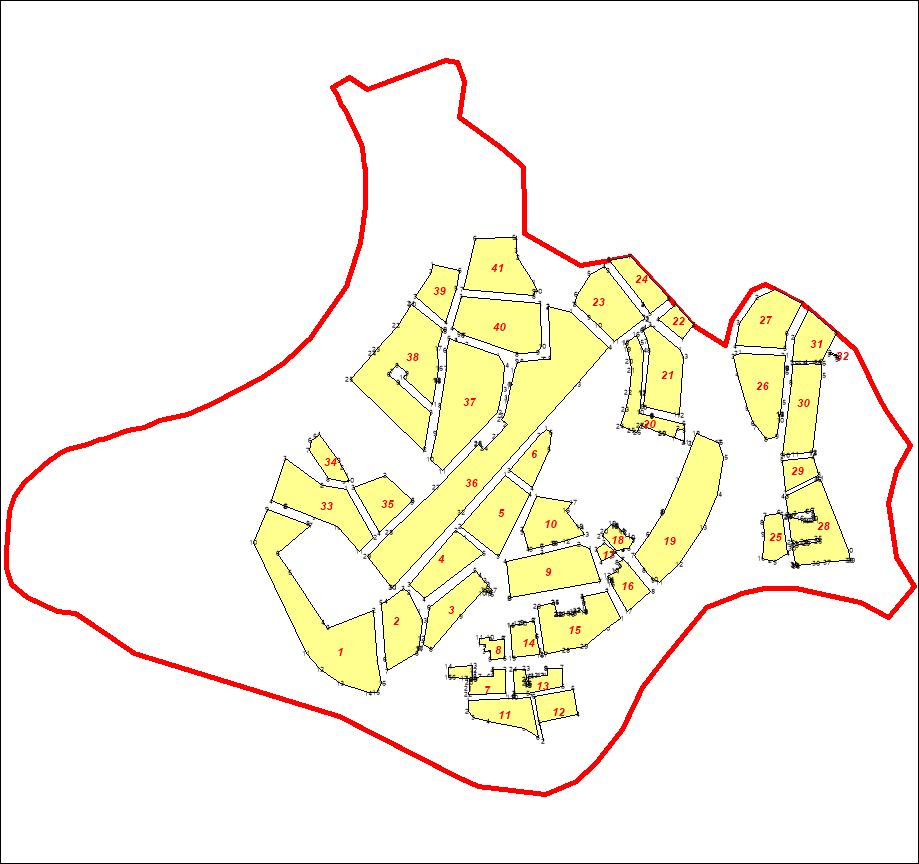 Масштаб 1: _10000________Используемые условные знаки и обозначения: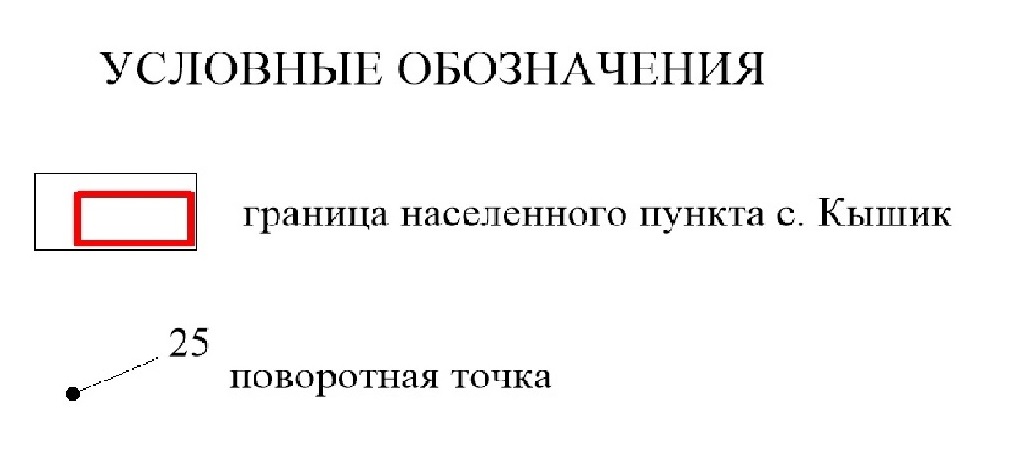 Подпись ________________________ Дата "__" ___________ ____ г.План границ объекта Масштаб 1: _10000________Используемые условные знаки и обозначения:Подпись ________________________ Дата "__" ___________ ____ г.Место для оттиска печати (при наличии) лица, составившего описание местоположения границ объектаМесто для оттиска печати (при наличии) лица, составившего описание местоположения границ объектаЛист N1ОПИСАНИЕ МЕСТОПОЛОЖЕНИЯ ГРАНИЦ ПРАВИЛА ЗЕМЛЕПОЛЬЗОВАНИЯ И ЗАСТРОЙКИ СЕЛЬСКОГО ПОСЕЛЕНИЯ КЫШИК ХАНТЫ-МАНСИЙСКОГО РАЙОНА  (наименование объекта местоположение границ, которого описано(далее - объект)ОПИСАНИЕ МЕСТОПОЛОЖЕНИЯ ГРАНИЦ ПРАВИЛА ЗЕМЛЕПОЛЬЗОВАНИЯ И ЗАСТРОЙКИ СЕЛЬСКОГО ПОСЕЛЕНИЯ КЫШИК ХАНТЫ-МАНСИЙСКОГО РАЙОНА  (наименование объекта местоположение границ, которого описано(далее - объект)ОПИСАНИЕ МЕСТОПОЛОЖЕНИЯ ГРАНИЦ ПРАВИЛА ЗЕМЛЕПОЛЬЗОВАНИЯ И ЗАСТРОЙКИ СЕЛЬСКОГО ПОСЕЛЕНИЯ КЫШИК ХАНТЫ-МАНСИЙСКОГО РАЙОНА  (наименование объекта местоположение границ, которого описано(далее - объект)ОПИСАНИЕ МЕСТОПОЛОЖЕНИЯ ГРАНИЦ ПРАВИЛА ЗЕМЛЕПОЛЬЗОВАНИЯ И ЗАСТРОЙКИ СЕЛЬСКОГО ПОСЕЛЕНИЯ КЫШИК ХАНТЫ-МАНСИЙСКОГО РАЙОНА  (наименование объекта местоположение границ, которого описано(далее - объект)Сведения об объектеСведения об объектеСведения об объектеСведения об объектеСело КышикСело КышикСело КышикСело КышикN п/пХарактеристики объектаОписание характеристикОписание характеристик12331Местоположение объекта Российской федерации, Тюменской области, Ханты-Мансийского района Ханты Мансийского автономного округа – Югры, сельское поселение КышикРоссийской федерации, Тюменской области, Ханты-Мансийского района Ханты Мансийского автономного округа – Югры, сельское поселение Кышик2Площадь объекта 114,80 Га114,80 Га3Иные характеристики объекта ОтсутствуютОтсутствуютЛист N2ОПИСАНИЕ МЕСТОПОЛОЖЕНИЯ ГРАНИЦ ПРАВИЛА ЗЕМЛЕПОЛЬЗОВАНИЯ И ЗАСТРОЙКИ СЕЛЬСКОГО ПОСЕЛЕНИЯ КЫШИК ХАНТЫ-МАНСИЙСКОГО РАЙОНА  (наименование объекта местоположение границ, которого описано(далее - объект)ОПИСАНИЕ МЕСТОПОЛОЖЕНИЯ ГРАНИЦ ПРАВИЛА ЗЕМЛЕПОЛЬЗОВАНИЯ И ЗАСТРОЙКИ СЕЛЬСКОГО ПОСЕЛЕНИЯ КЫШИК ХАНТЫ-МАНСИЙСКОГО РАЙОНА  (наименование объекта местоположение границ, которого описано(далее - объект)ОПИСАНИЕ МЕСТОПОЛОЖЕНИЯ ГРАНИЦ ПРАВИЛА ЗЕМЛЕПОЛЬЗОВАНИЯ И ЗАСТРОЙКИ СЕЛЬСКОГО ПОСЕЛЕНИЯ КЫШИК ХАНТЫ-МАНСИЙСКОГО РАЙОНА  (наименование объекта местоположение границ, которого описано(далее - объект)ОПИСАНИЕ МЕСТОПОЛОЖЕНИЯ ГРАНИЦ ПРАВИЛА ЗЕМЛЕПОЛЬЗОВАНИЯ И ЗАСТРОЙКИ СЕЛЬСКОГО ПОСЕЛЕНИЯ КЫШИК ХАНТЫ-МАНСИЙСКОГО РАЙОНА  (наименование объекта местоположение границ, которого описано(далее - объект)ОПИСАНИЕ МЕСТОПОЛОЖЕНИЯ ГРАНИЦ ПРАВИЛА ЗЕМЛЕПОЛЬЗОВАНИЯ И ЗАСТРОЙКИ СЕЛЬСКОГО ПОСЕЛЕНИЯ КЫШИК ХАНТЫ-МАНСИЙСКОГО РАЙОНА  (наименование объекта местоположение границ, которого описано(далее - объект)Сведения о местоположении границ Общественно-деловой зоны(О)Сведения о местоположении границ Общественно-деловой зоны(О)Сведения о местоположении границ Общественно-деловой зоны(О)Сведения о местоположении границ Общественно-деловой зоны(О)Сведения о местоположении границ Общественно-деловой зоны(О)1. Система координат ___МСК 86, зона 2________________________________1. Система координат ___МСК 86, зона 2________________________________1. Система координат ___МСК 86, зона 2________________________________1. Система координат ___МСК 86, зона 2________________________________1. Система координат ___МСК 86, зона 2________________________________2. Сведения о характерных точках границ объекта2. Сведения о характерных точках границ объекта2. Сведения о характерных точках границ объекта2. Сведения о характерных точках границ объекта2. Сведения о характерных точках границ объектаОбозначение характерных точек части границыКоординаты, мКоординаты, мМетод определения координат и средняя квадратическая погрешность положения характерной точки (Mt), мОписание обозначения точкиОбозначение характерных точек части границыXYМетод определения координат и средняя квадратическая погрешность положения характерной точки (Mt), мОписание обозначения точки12345Часть N 1Часть N 1Часть N 1Часть N 1Часть N 111008078.812653837.23Картометрический метод---21008112.282653867.74Картометрический метод---31008097.642653881.75Картометрический метод---41008057.432653883.03Картометрический метод---51008046.772653872.24Картометрический метод---Часть N 2Часть N 2Часть N 2Часть N 2Часть N 211008141.382653982.96Картометрический метод---21008187.872654026.97Картометрический метод---31008187.782654027.05Картометрический метод---41008178.232654037.28Картометрический метод---51008155.162654016.7Картометрический метод---61008131.52653993.79Картометрический метод---71008140.922653983.43Картометрический метод---Часть N 3Часть N 3Часть N 3Часть N 3Часть N 311008173.282654129.79Картометрический метод---21008192.812654131.1Картометрический метод---31008260.942654190.39Картометрический метод---41008215.292654243.69Картометрический метод---51008134,002654172.82Картометрический метод---Часть N 4Часть N 4Часть N 4Часть N 4Часть N 411008019.192654145.63Картометрический метод---21008033.072654157.79Картометрический метод---31008045.872654169.54Картометрический метод---41008132.242654247.46Картометрический метод---51008167.132654267.07Картометрический метод---61008163.12654277.25Картометрический метод---71008176.912654283.3Картометрический метод---81008174.542654290.34Картометрический метод---91008161.892654323.58Картометрический метод---101008152.992654346.34Картометрический метод---111008170.512654352.93Картометрический метод---121008165.942654365.12Картометрический метод---131008145.592654365.28Картометрический метод---141008036.292654317.54Картометрический метод---151007962.242654270.63Картометрический метод---161007962.732654270.11Картометрический метод---171007964.12654268.77Картометрический метод---181007967.872654265.22Картометрический метод---191007970.522654258.46Картометрический метод---201007977.222654251.87Картометрический метод---211007979.422654249.44Картометрический метод---221007981.512654247.84Картометрический метод---231007990.182654237.47Картометрический метод---241007988.592654235.87Картометрический метод---251007993.472654230.66Картометрический метод---261007979.692654217.98Картометрический метод---271007971.152654212.58Картометрический метод---281007958.52654197.25Картометрический метод---291007958.822654193.28Картометрический метод---301007970.012654184.51Картометрический метод---311007984.052654172.93Картометрический метод---321007987.952654169.73Картометрический метод---Часть N 5Часть N 5Часть N 5Часть N 5Часть N 511008206.212654386.18Картометрический метод---21008213,002654464.19Картометрический метод---31008205.332654466.47Картометрический метод---41008177.672654477.03Картометрический метод---51008134.962654517.15Картометрический метод---61008124.832654520.58Картометрический метод---71008121.222654507.75Картометрический метод---81008172.732654392.16Картометрический метод---91008175.62654387.75Картометрический метод---Часть N 6Часть N 6Часть N 6Часть N 6Часть N 611008101.042654453.06Картометрический метод---21008095.662654535.68Картометрический метод---31008027.522654545.12Картометрический метод---41008021.492654538.05Картометрический метод---51008014.452654495.84Картометрический метод---61008012.822654486.02Картометрический метод---71008014.312654439.68Картометрический метод---81008053.772654445.76Картометрический метод---91008055.072654446.4Картометрический метод---101008057.122654446.27Картометрический метод---Часть N 7Часть N 7Часть N 7Часть N 7Часть N 711008003.372654482.1Картометрический метод---21008006.432654499.83Картометрический метод---31008001.562654503.29Картометрический метод---41007980.682654507.14Картометрический метод---51007979.912654507.28Картометрический метод---61007976.912654507.01Картометрический метод---71007943.182654504.23Картометрический метод---81007923.742654503.3Картометрический метод---91007896.222654502.29Картометрический метод---101007889.222654480.15Картометрический метод---111007888.232654441.66Картометрический метод---121007886.062654350.91Картометрический метод---131007900.752654368,00Картометрический метод---141007929.512654392.73Картометрический метод---151007966.922654417.16Картометрический метод---161008004.162654436.18Картометрический метод---171008005.282654437.7Картометрический метод---Часть N 8Часть N 8Часть N 8Часть N 8Часть N 811007924.092654211.29Картометрический метод---21007897.082654223.16Картометрический метод---31007904.872654239.22Картометрический метод---41007907.82654237.82Картометрический метод---51007913.912654248.28Картометрический метод---61007921.452654242.68Картометрический метод---71007928.082654250.67Картометрический метод---81007940.682654236.83Картометрический метод---91007935.232654232.35Картометрический метод---Часть N 9Часть N 9Часть N 9Часть N 9Часть N 911007830.792654183.85Картометрический метод---21007844.782654180.93Картометрический метод---31007846.012654180.63Картометрический метод---41007856.292654178.29Картометрический метод---51007858.682654177.83Картометрический метод---61007859,002654177.76Картометрический метод---71007854.732654158.47Картометрический метод---81007847.292654124.86Картометрический метод---91007847.152654124.89Картометрический метод---101007824.382654130,00Картометрический метод---111007824.122654130.61Картометрический метод---121007824.162654131.51Картометрический метод---131007824.812654133.93Картометрический метод---141007825,002654136.56Картометрический метод---151007826.942654145.8Картометрический метод---161007827.162654154.64Картометрический метод---171007825.792654154.98Картометрический метод---181007826.862654160.29Картометрический метод---191007830.452654159.5Картометрический метод---201007831.772654165.55Картометрический метод---211007832.062654166.89Картометрический метод---221007834.412654173.57Картометрический метод---231007828.912654178.86Картометрический метод---241007830.182654183.78Картометрический метод---Часть N10Часть N10Часть N10Часть N10Часть N1011007813.842654086.65Картометрический метод---21007813.782654086.3Картометрический метод---31007810.492654066.55Картометрический метод---41007808.732654066.78Картометрический метод---51007807.952654062.58Картометрический метод---61007808,002654055.42Картометрический метод---71007805.012654044.26Картометрический метод---81007804.972654043.97Картометрический метод---91007807.182654043.84Картометрический метод---101007807.232654045.8Картометрический метод---111007808.232654045.78Картометрический метод---121007808.172654043.78Картометрический метод---131007829.682654042.53Картометрический метод---141007829.682654042.53Картометрический метод---151007838.162654082.49Картометрический метод---Часть N 11Часть N 11Часть N 11Часть N 11Часть N 1111007858.942654000.69Картометрический метод---21007859.772653996.32Картометрический метод---31007866.132653989.14Картометрический метод---41007872.892653995.31Картометрический метод---51007871.682653996.73Картометрический метод---61007870.542653997.98Картометрический метод---71007866.82654002.31Картометрический метод---81007866.242654003.05Картометрический метод---91007864.332654005.36Картометрический метод---101007862.452654003.71Картометрический метод---Часть N 12Часть N 12Часть N 12Часть N 12Часть N 1211007850.932653989.31Картометрический метод---21007847.372654010.43Картометрический метод---31007847.12654012.03Картометрический метод---41007844.022654011.65Картометрический метод---51007843.892654012.64Картометрический метод---61007846.072654012.9Картометрический метод---71007846.932654013.02Картометрический метод---81007845.42654022.08Картометрический метод---91007835.022654028.48Картометрический метод---101007832.092654030.3Картометрический метод---111007779.812654031.74Картометрический метод---121007779.832654030.21Картометрический метод---131007778.332654004.38Картометрический метод---141007782.482654004.35Картометрический метод---151007782.082653985.89Картометрический метод---161007770.992653986.21Картометрический метод---171007771.232653996.42Картометрический метод---181007758.232653995.55Картометрический метод---191007759.122654005.54Картометрический метод---201007742.892654006.85Картометрический метод---211007740.42653974.24Картометрический метод---221007770.322653972.61Картометрический метод---231007770.72653972.7Картометрический метод---241007769.932653940.64Картометрический метод---251007769.932653937.99Картометрический метод---261007737.912653939.81Картометрический метод---271007737.892653939.65Картометрический метод---281007736.42653916.7Картометрический метод---291007716.552653917.76Картометрический метод---301007710.22653898.34Картометрический метод---311007705.472653883.87Картометрический метод---321007702.992653876.29Картометрический метод---331007693.142653855.3Картометрический метод---341007671.822653823.14Картометрический метод---351007704.62653818.43Картометрический метод---361007718.362653838.78Картометрический метод---371007714.82653839.26Картометрический метод---381007715.242653843.23Картометрический метод---391007720.92653842.56Картометрический метод---401007748.562653883.49Картометрический метод---411007751.182653902.08Картометрический метод---421007751.262653903.55Картометрический метод---431007751.42653903.65Картометрический метод---441007751.732653905.95Картометрический метод---451007769.952653921.28Картометрический метод---Часть N 13Часть N 13Часть N 13Часть N 13Часть N 1311007709.142653929.15Картометрический метод---21007709.52653935.1Картометрический метод---31007707.842653958.27Картометрический метод---41007706.892653966.74Картометрический метод---51007706.782653968.02Картометрический метод---61007699.022653967.57Картометрический метод---71007688.712653966.25Картометрический метод---81007678.442653966.04Картометрический метод---91007678.442653966.04Картометрический метод---101007677.672653955.97Картометрический метод---111007680.542653956.44Картометрический метод---121007680.72653955.45Картометрический метод---131007677.662653954.95Картометрический метод---141007677.512653954.93Картометрический метод---151007674.112653932.55Картометрический метод---161007673.852653931.98Картометрический метод---171007680.112653931.45Картометрический метод---Часть N 14Часть N 14Часть N 14Часть N 14Часть N 1411007722.032653973.34Картометрический метод---21007716.212653973.25Картометрический метод---31007704.72653973.25Картометрический метод---41007705.42653979.84Картометрический метод---51007710.042653979.71Картометрический метод---61007710.282653986.62Картометрический метод---71007710.972654004.8Картометрический метод---81007711.42654011.49Картометрический метод---91007722.662654011.33Картометрический метод---101007723.422654011.36Картометрический метод---111007723.12654002.66Картометрический метод---Часть N 15Часть N 15Часть N 15Часть N 15Часть N 1511007724.672654070.63Картометрический метод---21007725.192654087.47Картометрический метод---31007725.72654103.74Картометрический метод---41007722.342654107.23Картометрический метод---51007725.82654106.83Картометрический метод---61007725.922654110.64Картометрический метод---71007725.672654110.66Картометрический метод---81007712.792654111.29Картометрический метод---91007712.242654099.99Картометрический метод---101007711.862654097.92Картометрический метод---111007712.052654087.2Картометрический метод---121007710.732654079.11Картометрический метод---131007710.172654077.04Картометрический метод---141007696.812654076.85Картометрический метод---151007697,002654074.97Картометрический метод---161007693.82654076.1Картометрический метод---171007693.242654073.28Картометрический метод---181007697.192654071.96Картометрический метод---191007705.092654071.21Картометрический метод---201007706.022654072.15Картометрический метод---211007724.632654070.63Картометрический метод---Лист N3ОПИСАНИЕ МЕСТОПОЛОЖЕНИЯ ГРАНИЦ___________________________с.Кышик____________________________(наименование объекта)ОПИСАНИЕ МЕСТОПОЛОЖЕНИЯ ГРАНИЦ___________________________с.Кышик____________________________(наименование объекта)План границ объекта 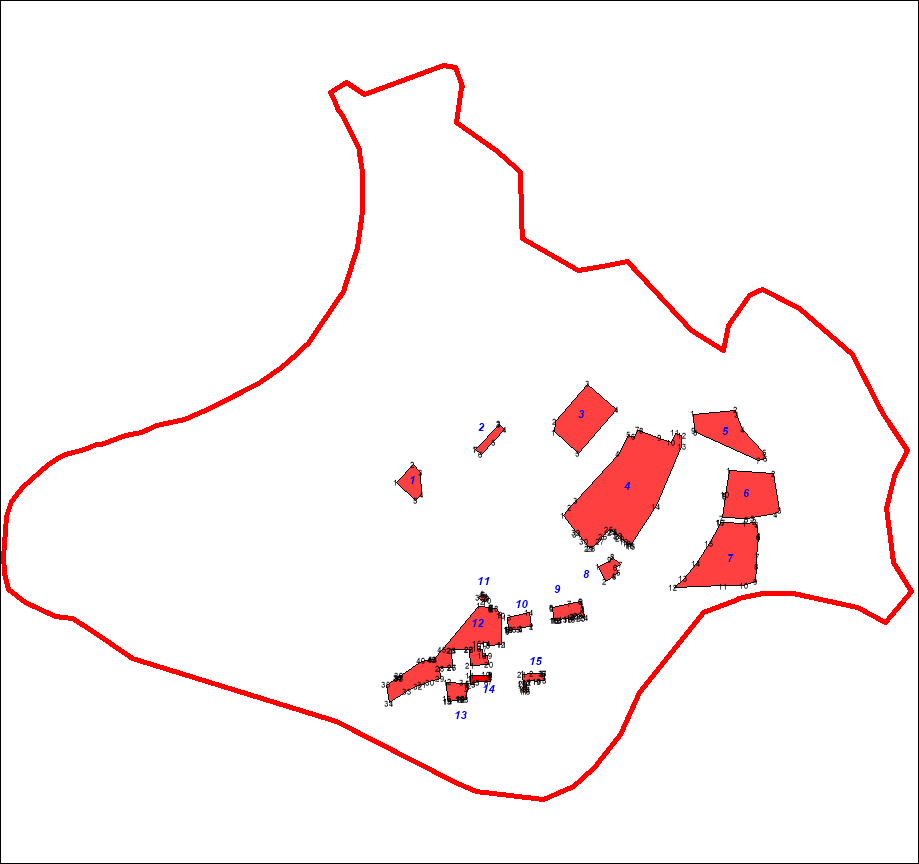 Масштаб 1: _10000________Используемые условные знаки и обозначения:Подпись ________________________ Дата "__" ___________ ____ г.План границ объекта Масштаб 1: _10000________Используемые условные знаки и обозначения:Подпись ________________________ Дата "__" ___________ ____ г.Место для оттиска печати (при наличии) лица, составившего описание местоположения границ объектаМесто для оттиска печати (при наличии) лица, составившего описание местоположения границ объектаЛист N1ОПИСАНИЕ МЕСТОПОЛОЖЕНИЯ ГРАНИЦ ПРАВИЛА ЗЕМЛЕПОЛЬЗОВАНИЯ И ЗАСТРОЙКИ СЕЛЬСКОГО ПОСЕЛЕНИЯ КЫШИК ХАНТЫ-МАНСИЙСКОГО РАЙОНА  (наименование объекта местоположение границ, которого описано(далее - объект)ОПИСАНИЕ МЕСТОПОЛОЖЕНИЯ ГРАНИЦ ПРАВИЛА ЗЕМЛЕПОЛЬЗОВАНИЯ И ЗАСТРОЙКИ СЕЛЬСКОГО ПОСЕЛЕНИЯ КЫШИК ХАНТЫ-МАНСИЙСКОГО РАЙОНА  (наименование объекта местоположение границ, которого описано(далее - объект)ОПИСАНИЕ МЕСТОПОЛОЖЕНИЯ ГРАНИЦ ПРАВИЛА ЗЕМЛЕПОЛЬЗОВАНИЯ И ЗАСТРОЙКИ СЕЛЬСКОГО ПОСЕЛЕНИЯ КЫШИК ХАНТЫ-МАНСИЙСКОГО РАЙОНА  (наименование объекта местоположение границ, которого описано(далее - объект)ОПИСАНИЕ МЕСТОПОЛОЖЕНИЯ ГРАНИЦ ПРАВИЛА ЗЕМЛЕПОЛЬЗОВАНИЯ И ЗАСТРОЙКИ СЕЛЬСКОГО ПОСЕЛЕНИЯ КЫШИК ХАНТЫ-МАНСИЙСКОГО РАЙОНА  (наименование объекта местоположение границ, которого описано(далее - объект)Сведения об объектеСведения об объектеСведения об объектеСведения об объектеСело КышикСело КышикСело КышикСело КышикN п/пХарактеристики объектаОписание характеристикОписание характеристик12331Местоположение объекта Российской федерации, Тюменской области, Ханты-Мансийского района Ханты Мансийского автономного округа – Югры, сельское поселение КышикРоссийской федерации, Тюменской области, Ханты-Мансийского района Ханты Мансийского автономного округа – Югры, сельское поселение Кышик2Площадь объекта 114,80 Га114,80 Га3Иные характеристики объекта ОтсутствуютОтсутствуютЛист N2ОПИСАНИЕ МЕСТОПОЛОЖЕНИЯ ГРАНИЦ ПРАВИЛА ЗЕМЛЕПОЛЬЗОВАНИЯ И ЗАСТРОЙКИ СЕЛЬСКОГО ПОСЕЛЕНИЯ КЫШИК ХАНТЫ-МАНСИЙСКОГО РАЙОНА  (наименование объекта местоположение границ, которого описано(далее - объект)ОПИСАНИЕ МЕСТОПОЛОЖЕНИЯ ГРАНИЦ ПРАВИЛА ЗЕМЛЕПОЛЬЗОВАНИЯ И ЗАСТРОЙКИ СЕЛЬСКОГО ПОСЕЛЕНИЯ КЫШИК ХАНТЫ-МАНСИЙСКОГО РАЙОНА  (наименование объекта местоположение границ, которого описано(далее - объект)ОПИСАНИЕ МЕСТОПОЛОЖЕНИЯ ГРАНИЦ ПРАВИЛА ЗЕМЛЕПОЛЬЗОВАНИЯ И ЗАСТРОЙКИ СЕЛЬСКОГО ПОСЕЛЕНИЯ КЫШИК ХАНТЫ-МАНСИЙСКОГО РАЙОНА  (наименование объекта местоположение границ, которого описано(далее - объект)ОПИСАНИЕ МЕСТОПОЛОЖЕНИЯ ГРАНИЦ ПРАВИЛА ЗЕМЛЕПОЛЬЗОВАНИЯ И ЗАСТРОЙКИ СЕЛЬСКОГО ПОСЕЛЕНИЯ КЫШИК ХАНТЫ-МАНСИЙСКОГО РАЙОНА  (наименование объекта местоположение границ, которого описано(далее - объект)ОПИСАНИЕ МЕСТОПОЛОЖЕНИЯ ГРАНИЦ ПРАВИЛА ЗЕМЛЕПОЛЬЗОВАНИЯ И ЗАСТРОЙКИ СЕЛЬСКОГО ПОСЕЛЕНИЯ КЫШИК ХАНТЫ-МАНСИЙСКОГО РАЙОНА  (наименование объекта местоположение границ, которого описано(далее - объект)Сведения о местоположении границ Зоны инженерной инфраструктуры(И)Сведения о местоположении границ Зоны инженерной инфраструктуры(И)Сведения о местоположении границ Зоны инженерной инфраструктуры(И)Сведения о местоположении границ Зоны инженерной инфраструктуры(И)Сведения о местоположении границ Зоны инженерной инфраструктуры(И)1. Система координат ___МСК 86, зона 2________________________________1. Система координат ___МСК 86, зона 2________________________________1. Система координат ___МСК 86, зона 2________________________________1. Система координат ___МСК 86, зона 2________________________________1. Система координат ___МСК 86, зона 2________________________________2. Сведения о характерных точках границ объекта2. Сведения о характерных точках границ объекта2. Сведения о характерных точках границ объекта2. Сведения о характерных точках границ объекта2. Сведения о характерных точках границ объектаОбозначение характерных точек части границыКоординаты, мКоординаты, мМетод определения координат и средняя квадратическая погрешность положения характерной точки (Mt), мОписание обозначения точкиОбозначение характерных точек части границыXYМетод определения координат и средняя квадратическая погрешность положения характерной точки (Mt), мОписание обозначения точки12345Часть N 1Часть N 1Часть N 1Часть N 1Часть N 111007990.932653673.58Картометрический метод---21007973.622653713.9Картометрический метод---31007925.252653754.06Картометрический метод---41007872.792653783.71Картометрический метод---51007856.32653786.95Картометрический метод---61007843.562653789.45Картометрический метод---71007832.882653790.1Картометрический метод---81007800,002653704.75Картометрический метод---91007810.812653696.52Картометрический метод---101007903.082653635.41Картометрический метод---111007939.192653611.86Картометрический метод---Часть N 2Часть N 2Часть N 2Часть N 2Часть N 211007615.142653767.79Картометрический метод---21007636.582653725.54Картометрический метод---31007636.672653725.25Картометрический метод---41007663.542653738.27Картометрический метод---51007643.742653779.44Картометрический метод---Часть N 3Часть N 3Часть N 3Часть N 3Часть N 311007702.992653876.3Картометрический метод---21007716.552653917.77Картометрический метод---31007669.232653921.85Картометрический метод---41007668.872653920.78Картометрический метод---51007667.532653918.11Картометрический метод---61007659.252653899.96Картометрический метод---71007658.842653899.05Картометрический метод---81007657.462653896.72Картометрический метод---91007666.552653891.1Картометрический метод---101007688.552653881.01Картометрический метод---111007695.652653878.59Картометрический метод---Часть N 4Часть N 4Часть N 4Часть N 4Часть N 411008720.212653957.87Картометрический метод---21008703.572653977.97Картометрический метод---31008717.222653989.21Картометрический метод---41008732.572653967.56Картометрический метод---Часть N 5Часть N 5Часть N 5Часть N 5Часть N 511008526.92653815.86Картометрический метод---21008536.652653818.1Картометрический метод---31008534.392653827.86Картометрический метод---41008524.642653825.61Картометрический метод---Часть N 6Часть N 6Часть N 6Часть N 6Часть N 611008416.482654086.48Картометрический метод---21008424.922654086.73Картометрический метод---31008424.892654093.17Картометрический метод---41008415.652654095.32Картометрический метод---Часть N 7Часть N 7Часть N 7Часть N 7Часть N 711008068.472654102.53Картометрический метод---21008067.042654109.26Картометрический метод---31008055.552654107.51Картометрический метод---41008057.162654097.24Картометрический метод---Часть N 8Часть N 8Часть N 8Часть N 8Часть N 811007889.022654307.79Картометрический метод---21007890.962654309.81Картометрический метод---31007885.642654319.17Картометрический метод---41007881.322654314.54Картометрический метод---Лист N3ОПИСАНИЕ МЕСТОПОЛОЖЕНИЯ ГРАНИЦ___________________________с.Кышик____________________________(наименование объекта)ОПИСАНИЕ МЕСТОПОЛОЖЕНИЯ ГРАНИЦ___________________________с.Кышик____________________________(наименование объекта)План границ объекта 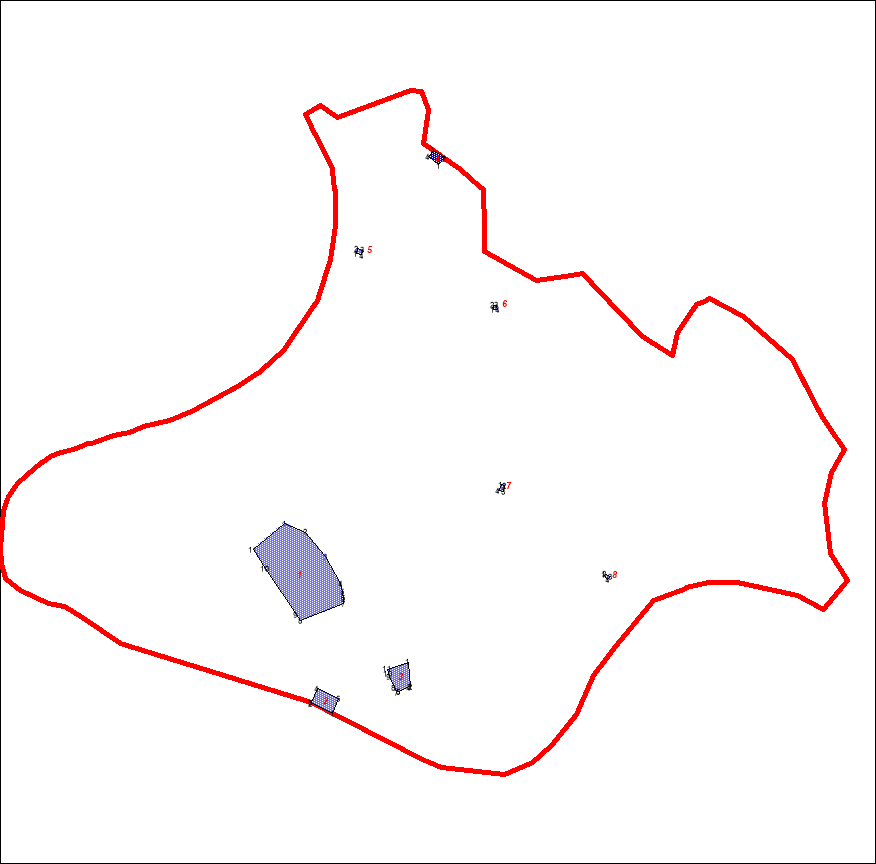 Масштаб 1: _10000________Используемые условные знаки и обозначения:Подпись ________________________ Дата "__" ___________ ____ г.План границ объекта Масштаб 1: _10000________Используемые условные знаки и обозначения:Подпись ________________________ Дата "__" ___________ ____ г.Место для оттиска печати (при наличии) лица, составившего описание местоположения границ объектаМесто для оттиска печати (при наличии) лица, составившего описание местоположения границ объектаЛист N1ОПИСАНИЕ МЕСТОПОЛОЖЕНИЯ ГРАНИЦ ПРАВИЛА ЗЕМЛЕПОЛЬЗОВАНИЯ И ЗАСТРОЙКИ СЕЛЬСКОГО ПОСЕЛЕНИЯ КЫШИК ХАНТЫ-МАНСИЙСКОГО РАЙОНА   (наименование объекта местоположение границ, которого описано(далее - объект)ОПИСАНИЕ МЕСТОПОЛОЖЕНИЯ ГРАНИЦ ПРАВИЛА ЗЕМЛЕПОЛЬЗОВАНИЯ И ЗАСТРОЙКИ СЕЛЬСКОГО ПОСЕЛЕНИЯ КЫШИК ХАНТЫ-МАНСИЙСКОГО РАЙОНА   (наименование объекта местоположение границ, которого описано(далее - объект)ОПИСАНИЕ МЕСТОПОЛОЖЕНИЯ ГРАНИЦ ПРАВИЛА ЗЕМЛЕПОЛЬЗОВАНИЯ И ЗАСТРОЙКИ СЕЛЬСКОГО ПОСЕЛЕНИЯ КЫШИК ХАНТЫ-МАНСИЙСКОГО РАЙОНА   (наименование объекта местоположение границ, которого описано(далее - объект)ОПИСАНИЕ МЕСТОПОЛОЖЕНИЯ ГРАНИЦ ПРАВИЛА ЗЕМЛЕПОЛЬЗОВАНИЯ И ЗАСТРОЙКИ СЕЛЬСКОГО ПОСЕЛЕНИЯ КЫШИК ХАНТЫ-МАНСИЙСКОГО РАЙОНА   (наименование объекта местоположение границ, которого описано(далее - объект)Сведения об объектеСведения об объектеСведения об объектеСведения об объектеСело КышикСело КышикСело КышикСело КышикN п/пХарактеристики объектаОписание характеристикОписание характеристик12331Местоположение объекта Российской федерации, Тюменской области, Ханты-Мансийского района Ханты Мансийского автономного округа – Югры, сельское поселение КышикРоссийской федерации, Тюменской области, Ханты-Мансийского района Ханты Мансийского автономного округа – Югры, сельское поселение Кышик2Площадь объекта 114,80 Га114,80 Га3Иные характеристики объекта ОтсутствуютОтсутствуютЛист N2ОПИСАНИЕ МЕСТОПОЛОЖЕНИЯ ГРАНИЦ ПРАВИЛА ЗЕМЛЕПОЛЬЗОВАНИЯ И ЗАСТРОЙКИ СЕЛЬСКОГО ПОСЕЛЕНИЯ КЫШИК ХАНТЫ-МАНСИЙСКОГО РАЙОНА  (наименование объекта местоположение границ, которого описано(далее - объект)ОПИСАНИЕ МЕСТОПОЛОЖЕНИЯ ГРАНИЦ ПРАВИЛА ЗЕМЛЕПОЛЬЗОВАНИЯ И ЗАСТРОЙКИ СЕЛЬСКОГО ПОСЕЛЕНИЯ КЫШИК ХАНТЫ-МАНСИЙСКОГО РАЙОНА  (наименование объекта местоположение границ, которого описано(далее - объект)ОПИСАНИЕ МЕСТОПОЛОЖЕНИЯ ГРАНИЦ ПРАВИЛА ЗЕМЛЕПОЛЬЗОВАНИЯ И ЗАСТРОЙКИ СЕЛЬСКОГО ПОСЕЛЕНИЯ КЫШИК ХАНТЫ-МАНСИЙСКОГО РАЙОНА  (наименование объекта местоположение границ, которого описано(далее - объект)ОПИСАНИЕ МЕСТОПОЛОЖЕНИЯ ГРАНИЦ ПРАВИЛА ЗЕМЛЕПОЛЬЗОВАНИЯ И ЗАСТРОЙКИ СЕЛЬСКОГО ПОСЕЛЕНИЯ КЫШИК ХАНТЫ-МАНСИЙСКОГО РАЙОНА  (наименование объекта местоположение границ, которого описано(далее - объект)ОПИСАНИЕ МЕСТОПОЛОЖЕНИЯ ГРАНИЦ ПРАВИЛА ЗЕМЛЕПОЛЬЗОВАНИЯ И ЗАСТРОЙКИ СЕЛЬСКОГО ПОСЕЛЕНИЯ КЫШИК ХАНТЫ-МАНСИЙСКОГО РАЙОНА  (наименование объекта местоположение границ, которого описано(далее - объект)Сведения о местоположении границ Зона транспортной инфраструктуры (Т)Сведения о местоположении границ Зона транспортной инфраструктуры (Т)Сведения о местоположении границ Зона транспортной инфраструктуры (Т)Сведения о местоположении границ Зона транспортной инфраструктуры (Т)Сведения о местоположении границ Зона транспортной инфраструктуры (Т)1. Система координат ___МСК 86, зона 2________________________________1. Система координат ___МСК 86, зона 2________________________________1. Система координат ___МСК 86, зона 2________________________________1. Система координат ___МСК 86, зона 2________________________________1. Система координат ___МСК 86, зона 2________________________________2. Сведения о характерных точках границ объекта2. Сведения о характерных точках границ объекта2. Сведения о характерных точках границ объекта2. Сведения о характерных точках границ объекта2. Сведения о характерных точках границ объектаОбозначение характерных точек части границыКоординаты, мКоординаты, мМетод определения координат и средняя квадратическая погрешность положения характерной точки (Mt), мОписание обозначения точкиОбозначение характерных точек части границыXYМетод определения координат и средняя квадратическая погрешность положения характерной точки (Mt), мОписание обозначения точки1234511008164.022653327.39Картометрический метод---21008166.412653334.18Картометрический метод---31008171.752653364.29Картометрический метод---41008184.382653392.19Картометрический метод---51008196.262653444.06Картометрический метод---61008206.912653469.41Картометрический метод---71008206.572653469.54Картометрический метод---81008152.42653490.21Картометрический метод---91008243.832653626.59Картометрический метод---101008243.522653626.91Картометрический метод---111008244.82653628.22Картометрический метод---121008275.42653597.98Картометрический метод---131008279.942653604.8Картометрический метод---141008251.382653634.85Картометрический метод---151008253.762653637.31Картометрический метод---161008433.312653790.59Картометрический метод---171008469.692653789.15Картометрический метод---181008507.782653792.58Картометрический метод---191008522.992653794.43Картометрический метод---201008562.822653800.03Картометрический метод---211008559.222653818.85Картометрический метод---221008550.72653817.06Картометрический метод---231008545.382653849.86Картометрический метод---241008544.852653876.9Картометрический метод---251008542.942653974.91Картометрический метод---261008543.832654051.55Картометрический метод---271008603.582654050.5Картометрический метод---281008636.342654050.66Картометрический метод---291008659.032654052.8Картометрический метод---301008664.322654055.97Картометрический метод---311008661.242654059.49Картометрический метод---321008654.512654067.1Картометрический метод---331008632.592654067.58Картометрический метод---341008537.722654069.57Картометрический метод---351008532.22654069.7Картометрический метод---361008473.162654173.47Картометрический метод---371008481.992654227.33Картометрический метод---381008401.652654288.64Картометрический метод---391008401.982654289.09Картометрический метод---401008399.982654290.66Картометрический метод---411008399.642654290.18Картометрический метод---421008384.332654302.72Картометрический метод---431008411.042654337.15Картометрический метод---441008399.232654348.19Картометрический метод---451008372.512654317.02Картометрический метод---461008335.372654361.66Картометрический метод---471008326.82654380.45Картометрический метод---481008325.382654417.25Картометрический метод---491008324.712654434.91Картометрический метод---501008324.432654442.05Картометрический метод---511008371.162654452.26Картометрический метод---521008425.332654489.82Картометрический метод---531008437.52654515.04Картометрический метод---541008428.092654533.02Картометрический метод---551008412.162654500.35Картометрический метод---561008365.672654466.4Картометрический метод---571008323.692654459.81Картометрический метод---581008319.312654552.26Картометрический метод---591008346.142654554.72Картометрический метод---601008402.292654582.27Картометрический метод---611008401.92654583.52Картометрический метод---621008391.72654594.98Картометрический метод---631008338.852654568.22Картометрический метод---641008293.962654566.14Картометрический метод---651008293.992654591.36Картометрический метод---661008294.232654609.86Картометрический метод---671008294.332654616.1Картометрический метод---681008294.382654619.42Картометрический метод---691008289.342654619.68Картометрический метод---701008289.42654616.7Картометрический метод---711008289.562654607.71Картометрический метод---721008290.152654604.74Картометрический метод---731008289.932654587.71Картометрический метод---741008289.662654580.8Картометрический метод---751008289.662654574.91Картометрический метод---761008289.632654566.11Картометрический метод---771008255.252654564.22Картометрический метод---781008121.22654547.65Картометрический метод---791008124.972654599.62Картометрический метод---801008125.322654603.17Картометрический метод---811008125.342654603.36Картометрический метод---821008116.42654603.9Картометрический метод---831008111.32654547.14Картометрический метод---841008053.442654551.78Картометрический метод---851008083.662654610.94Картометрический метод---861008085.052654613.82Картометрический метод---871008085.112654613.95Картометрический метод---881008076.872654616.99Картометрический метод---891008076.852654616.96Картометрический метод---901008075.332654614.27Картометрический метод---911008043.622654553.18Картометрический метод---921008011.722654557.54Картометрический метод---931008011.332654558.5Картометрический метод---941008013.12654571.04Картометрический метод---951008016.872654591.62Картометрический метод---961008017.572654594.78Картометрический метод---971008018.872654602.18Картометрический метод---981008018.942654604.58Картометрический метод---991008008.722654605.86Картометрический метод---1001008004.062654606.62Картометрический метод---1011008003.92654606.66Картометрический метод---1021008003.912654606.69Картометрический метод---1031007999.672654607.65Картометрический метод---1041007998.442654597.41Картометрический метод---1051007998.212654592.8Картометрический метод---1061007997.972654589.54Картометрический метод---1071007998.682654585.5Картометрический метод---1081008002.312654579.94Картометрический метод---1091008006.242654564.13Картометрический метод---1101008006.952654560.35Картометрический метод---1111008005.962654560.29Картометрический метод---1121008006.132654557.89Картометрический метод---1131008005.512654557.98Картометрический метод---1141007960.452654564.19Картометрический метод---1151007958.262654567.94Картометрический метод---1161007962.152654586.98Картометрический метод---1171007967.312654613.25Картометрический метод---1181007961.432654614.46Картометрический метод---1191007957.242654592.22Картометрический метод---1201007957.022654591.23Картометрический метод---1211007952.962654571.78Картометрический метод---1221007948.222654566.05Картометрический метод---1231007919.62654570.02Картометрический метод---1241007917.62654571.2Картометрический метод---1251007917.422654571.46Картометрический метод---1261007917.062654571.52Картометрический метод---1271007916.432654571.87Картометрический метод---1281007920.982654608.48Картометрический метод---1291007923.322654630.56Картометрический метод---1301007926.772654671.55Картометрический метод---1311007892.282654730.53Картометрический метод---1321007854.652654770.98Картометрический метод---1331007843.832654762.05Картометрический метод---1341007880.872654722.27Картометрический метод---1351007910.552654668.64Картометрический метод---1361007908.232654623.78Картометрический метод---1371007901.252654571.1Картометрический метод---1381007874.132654572.35Картометрический метод---1391007873.712654514.21Картометрический метод---1401007867.352654484.19Картометрический метод---1411007865.112654473.82Картометрический метод---1421007839.572654405.41Картометрический метод---1431007837.492654403.74Картометрический метод---1441007840.122654402.82Картометрический метод---1451007866.812654451.94Картометрический метод---1461007874.012654451.62Картометрический метод---1471007870.922654332.58Картометрический метод---1481007806.452654258.4Картометрический метод---1491007751.572654211.65Картометрический метод---1501007748.952654216.54Картометрический метод---1511007716.082654299.68Картометрический метод---1521007713.942654304.9Картометрический метод---1531007690.452654286.78Картометрический метод---1541007613.122654251.3Картометрический метод---1551007609.432654248.42Картометрический метод---1561007633.962654211.58Картометрический метод---1571007538.72654103.71Картометрический метод---1581007525.092654021.89Картометрический метод---1591007504.142654021.6Картометрический метод---1601007507.612653984,00Картометрический метод---1611007514.562653968.51Картометрический метод---1621007548.732653982.59Картометрический метод---1631007569.732653962.43Картометрический метод---1641007590.62653942.43Картометрический метод---1651007596.422653936.86Картометрический метод---1661007644.842653903.1Картометрический метод---1671007609.42653842.05Картометрический метод---1681007605.782653837.31Картометрический метод---1691007616.232653828.38Картометрический метод---1701007654.852653811.49Картометрический метод---1711007664.052653781.86Картометрический метод---1721007683.222653720.16Картометрический метод---1731007712.142653677.76Картометрический метод---1741007743.772653649.5Картометрический метод---1751007956.642653547.58Картометрический метод---1761008027.262653577.28Картометрический метод---1771008053.012653524.8Картометрический метод---1781008131.82653482.88Картометрический метод---1791008124.222653456.64Картометрический метод---1801008072.992653481.57Картометрический метод---1811008080.262653497.63Картометрический метод---1821008034.722653518.21Картометрический метод---1831008014.12653472.64Картометрический метод---1841008059.642653452.06Картометрический метод---1851008066.362653466.53Картометрический метод---1861008118.152653438.66Картометрический метод---1871008105.32653400.54Картометрический метод---1881008085.462653353.54Картометрический метод---1891007995.662653222.69Картометрический метод---1901007963.742653201.5Картометрический метод---1911007976.42653193.82Картометрический метод---1921007987.292653194.46Картометрический метод---1931008008.532653209.18Картометрический метод---1941008099.462653342.02Картометрический метод---1951008105.152653355.49Картометрический метод---3. Сведения о характерных точках частей границ не входящие в объект3. Сведения о характерных точках частей границ не входящие в объект3. Сведения о характерных точках частей границ не входящие в объект3. Сведения о характерных точках частей границ не входящие в объект3. Сведения о характерных точках частей границ не входящие в объектОбозначение характерных точек части границыКоординаты, мКоординаты, мМетод определения координат и средняя квадратическая погрешность положения характерной точки (Mt), мОписание обозначения точкиОбозначение характерных точек части границыXYМетод определения координат и средняя квадратическая погрешность положения характерной точки (Mt), мОписание обозначения точки12345Часть N 1Часть N 1Часть N 1Часть N 1Часть N 111008470.322653807.87Картометрический метод---21008507.22653810.98Картометрический метод---31008524.682653814.02Картометрический метод---41008523.872653850.37Картометрический метод---51008522.62653901.7Картометрический метод---61008521.112653962.43Картометрический метод---71008462.442653949.47Картометрический метод---81008429.832653942.27Картометрический метод---91008367.322653923.46Картометрический метод---101008414.262653867.81Картометрический метод---111008414.832653867.14Картометрический метод---Часть N 2Часть N 2Часть N 2Часть N 2Часть N 211008521.722653978.14Картометрический метод---21008523.392654050.34Картометрический метод---31008521.752654053.57Картометрический метод---41008500.052654053.82Картометрический метод---51008487.162654056.8Картометрический метод---61008440.222654086.34Картометрический метод---71008424.892654093.18Картометрический метод---81008416.422654095.23Картометрический метод---91008415.652654095.33Картометрический метод---101008428.662653955.68Картометрический метод---Часть N 3Часть N 3Часть N 3Часть N 3Часть N 311008513.732654069.12Картометрический метод---21008455.282654173.18Картометрический метод---31008424.092654153.7Картометрический метод---41008405.472654147.46Картометрический метод---51008414.862654115.39Картометрический метод---61008415.722654115.65Картометрический метод---71008416,002654114.69Картометрический метод---81008415.142654114.43Картометрический метод---91008416.142654111.04Картометрический метод---101008418.522654110.3Картометрический метод---111008419.52654110.46Картометрический метод---121008419.592654109.98Картометрический метод---131008428.652654107.14Картометрический метод---141008435.862654104.9Картометрический метод---151008441.562654102.11Картометрический метод---161008443.432654101.18Картометрический метод---171008489.232654072.7Картометрический метод---181008502.132654069.7Картометрический метод---Часть N 4Часть N 4Часть N 4Часть N 4Часть N 411008242.342653649.47Картометрический метод---21008408.772653791.55Картометрический метод---31008383.122653794.72Картометрический метод---41008359.712653810.88Картометрический метод---51008269.932653731.07Картометрический метод---61008213.442653680.19Картометрический метод---Часть N 5Часть N 5Часть N 5Часть N 5Часть N 511008448.692653808.58Картометрический метод---21008399.982653859.9Картометрический метод---31008353.412653918.46Картометрический метод---41008349.522653916.83Картометрический метод---51008319.262653908.19Картометрический метод---61008282.082653910.05Картометрический метод---71008259.192653906.18Картометрический метод---81008258.732653906.08Картометрический метод---91008215.52653898.75Картометрический метод---101008264.52653845.76Картометрический метод---111008271.442653852.26Картометрический метод---121008288.52653833.95Картометрический метод---131008270.562653817.25Картометрический метод---141008255.392653833.98Картометрический метод---151008253.752653835.81Картометрический метод---161008200.072653895.04Картометрический метод---171008132.132653884.1Картометрический метод---181008130.482653881.34Картометрический метод---191008261.122653745.89Картометрический метод---201008316.392653794.98Картометрический метод---211008359.792653833.02Картометрический метод---221008389.132653812.38Картометрический метод---Часть N 6Часть N 6Часть N 6Часть N 6Часть N 611008336.522653929.76Картометрический метод---21008332.262653941.86Картометрический метод---31008331.942653942.75Картометрический метод---41008325.442653962.24Картометрический метод---51008305.062654020.19Картометрический метод---61008286.722654031.97Картометрический метод---71008242.172654027.84Картометрический метод---81008200.812654018.85Картометрический метод---91008091.972653917.31Картометрический метод---101008113.382653895.78Картометрический метод---111008161.682653905.38Картометрический метод---121008211.92653914.18Картометрический метод---131008281.962653924.48Картометрический метод---141008315.542653923.68Картометрический метод---Часть N 7Часть N 7Часть N 7Часть N 7Часть N 711008356.862653935.94Картометрический метод---21008414.652653952.83Картометрический метод---31008401.962654098.11Картометрический метод---41008400.52654098.18Картометрический метод---51008322.942654101.22Картометрический метод---61008311.692654093.5Картометрический метод---71008308.412654056.58Картометрический метод---81008342.882653957.25Картометрический метод---91008345.532653949.6Картометрический метод---Часть N 8Часть N 8Часть N 8Часть N 8Часть N 811008396.262654113.47Картометрический метод---21008396.192654113.79Картометрический метод---31008385.762654155.68Картометрический метод---41008321.12654223.62Картометрический метод---51008252.812654166.72Картометрический метод---61008015.112653952,00Картометрический метод---71007877.232653826.02Картометрический метод---81007876.592653823.65Картометрический метод---91007932.882653778.3Картометрический метод---101007976.662653819.42Картометрический метод---111008061.062653906.91Картометрический метод---121008141.372653982.94Картометрический метод---131008187.782654027.04Картометрический метод---141008193.82654032.58Картометрический метод---151008251.32654044.77Картометрический метод---161008251.22654046.21Картометрический метод---171008252.212654046.27Картометрический метод---181008252.32654044.99Картометрический метод---191008277.142654050.24Картометрический метод---201008293.52654055.68Картометрический метод---211008294.262654065.18Картометрический метод---221008297.612654103.58Картометрический метод---231008298.062654107.33Картометрический метод---241008298.952654117.18Картометрический метод---251008392.562654113.47Картометрический метод---Часть N 9Часть N 9Часть N 9Часть N 9Часть N 911008469.912654217.34Картометрический метод---21008462.142654223.87Картометрический метод---31008376.182654290.82Картометрический метод---41008375.952654290.46Картометрический метод---51008373.92654292.06Картометрический метод---61008373.582654291.68Картометрический метод---71008332.092654236.45Картометрический метод---81008361,002654206.14Картометрический метод---91008375.942654190.18Картометрический метод---101008400.592654164.16Картометрический метод---111008401.372654161.5Картометрический метод---121008418.282654166.82Картометрический метод---131008455.922654190.37Картометрический метод---Часть N 10Часть N 10Часть N 10Часть N 10Часть N 1011008342.882654275.58Картометрический метод---21008329.412654282.3Картометрический метод---31008313.922654288.64Картометрический метод---41008236.352654285.98Картометрический метод---51008236.042654285.95Картометрический метод---61008198.682654281.73Картометрический метод---71008193.072654304.9Картометрический метод---81008192.752654304.83Картометрический метод---91008192.522654305.79Картометрический метод---101008192.832654305.86Картометрический метод---111008178.472654365.02Картометрический метод---121008145.592654365.28Картометрический метод---131008036.292654317.54Картометрический метод---141007968.762654274.75Картометрический метод---151007962.242654270.62Картометрический метод---161007948.962654262.21Картометрический метод---171007947.242654252.48Картометрический метод---181007947.42654252.38Картометрический метод---191007947.142654251.94Картометрический метод---201007945.012654239.9Картометрический метод---211007970.892654216.06Картометрический метод---221007971.152654212.58Картометрический метод---231007958.52654197.25Картометрический метод---241007958.822654193.28Картометрический метод---251007970.012654184.51Картометрический метод---261007972.412654182.53Картометрический метод---271007975.032654180.29Картометрический метод---281007962.422654146.46Картометрический метод---291007957.442654124.96Картометрический метод---301007957.542654124.93Картометрический метод---311007957.322654123.94Картометрический метод---321007957.212654123.97Картометрический метод---331007951.912654101.09Картометрический метод---341007947.222654080.83Картометрический метод---351007946.312654076.9Картометрический метод---361007978.952654066.69Картометрический метод---371007982.72654065.54Картометрический метод---381008043.772654092.06Картометрический метод---391008033.072654157.79Картометрический метод---401008045.652654169.34Картометрический метод---411008045.872654169.54Картометрический метод---421008055.552654107.52Картометрический метод---431008057.162654097.25Картометрический метод---441008068.472654102.53Картометрический метод---451008124.342654128.64Картометрический метод---461008171.062654129.63Картометрический метод---471008173.282654129.79Картометрический метод---481008192.812654131.1Картометрический метод---491008260.942654190.4Картометрический метод---501008267.372654196,00Картометрический метод---511008311.672654234.53Картометрический метод---521008327.862654255.9Картометрический метод---Часть N 11Часть N 11Часть N 11Часть N 11Часть N 1111008361.722654302.08Картометрический метод---21008316.392654356.42Картометрический метод---31008303.412654363.78Картометрический метод---41008195.662654356.86Картометрический метод---51008196.472654352.83Картометрический метод---61008210.542654289.57Картометрический метод---71008210.622654289.57Картометрический метод---81008315.232654301.22Картометрический метод---91008331.212654296.58Картометрический метод---101008352.132654288.48Картометрический метод---Часть N 12Часть N 12Часть N 12Часть N 12Часть N 1211008312.852654380.64Картометрический метод---21008310.472654431.2Картометрический метод---31008310.222654436.7Картометрический метод---41008310.032654440.58Картометрический метод---51008301.842654440.19Картометрический метод---61008269.512654447.39Картометрический метод---71008213,002654464.19Картометрический метод---81008205.332654466.46Картометрический метод---91008177.672654477.02Картометрический метод---101008134.962654517.15Картометрический метод---111008124.832654520.58Картометрический метод---121008121.222654507.74Картометрический метод---131008172.732654392.16Картометрический метод---141008175.62654387.74Картометрический метод---151008206.212654386.18Картометрический метод---161008311.882654380.7Картометрический метод---Часть N 13Часть N 13Часть N 13Часть N 13Часть N 1311008302.952654456.74Картометрический метод---21008308.022654461.54Картометрический метод---31008309.572654469.06Картометрический метод---41008305.832654551.78Картометрический метод---51008274.122654550.59Картометрический метод---61008217.922654544.77Картометрический метод---71008184.652654540.86Картометрический метод---81008156.112654536.48Картометрический метод---91008150.882654517.25Картометрический метод---101008173.772654498.14Картометрический метод---111008179.382654493.28Картометрический метод---121008208.062654482.46Картометрический метод---131008270.652654463.94Картометрический метод---Часть N 14Часть N 14Часть N 14Часть N 14Часть N 1411008137.62653499.07Картометрический метод---21008231.742653639.49Картометрический метод---31008202.82653670.34Картометрический метод---41008172.932653642.66Картометрический метод---51008125.872653611.33Картометрический метод---61008043.742653584.48Картометрический метод---71008066.392653537.54Картометрический метод---Часть N 15Часть N 15Часть N 15Часть N 15Часть N 1511008245.882653731.84Картометрический метод---21008164.912653814.59Картометрический метод---31008124.92653855.46Картометрический метод---41008121.22653851.9Картометрический метод---51008121.52653858.91Картометрический метод---61008112.282653867.74Картометрический метод---71008097.632653881.76Картометрический метод---81008057.432653883.04Картометрический метод---91008046.772653872.22Картометрический метод---101008078.812653837.22Картометрический метод---111008093.862653820.8Картометрический метод---121008101.142653811.58Картометрический метод---131008093.662653798.21Картометрический метод---141008075.232653749.98Картометрический метод---151008072.492653734.56Картометрический метод---161008077.082653705.54Картометрический метод---171008077.982653699.84Картометрический метод---181008128.972653634.56Картометрический метод---191008162.182653656.83Картометрический метод---201008191.872653683.07Картометрический метод---211008202.782653692.99Картометрический метод---Часть N 16Часть N 16Часть N 16Часть N 16Часть N 1611008114.352653625.82Картометрический метод---21008064.462653694.62Картометрический метод---31008057.722653738.91Картометрический метод---41007968.072653788.42Картометрический метод---51007942.742653762.66Картометрический метод---61007988.12653722.66Картометрический метод---71008005.722653680.83Картометрический метод---81008026.092653627.52Картометрический метод---91008026.32653627.62Картометрический метод---101008026.672653626.69Картометрический метод---111008026.452653626.59Картометрический метод---121008036.522653600.26Картометрический метод---Часть N 17Часть N 17Часть N 17Часть N 17Часть N 1711008083.112653810.69Картометрический метод---21008036.652653861.73Картометрический метод---31008036.592653861.79Картометрический метод---41008034.812653859.97Картометрический метод---51007977.392653799.55Картометрический метод---61008061.052653753.15Картометрический метод---Часть N 18Часть N 18Часть N 18Часть N 18Часть N 1811008020.162653593.09Картометрический метод---21007993.562653667.46Картометрический метод---31007990.932653673.57Картометрический метод---41007973.622653713.89Картометрический метод---51007925.252653754.05Картометрический метод---61007872.792653783.71Картометрический метод---71007856.32653786.94Картометрический метод---81007843.562653789.44Картометрический метод---91007736.452653796,00Картометрический метод---101007698.122653803.81Картометрический метод---111007682.32653794.21Картометрический метод---121007681.412653779.65Картометрический метод---131007698.82653728.06Картометрический метод---141007724.742653691.74Картометрический метод---151007754.442653665.7Картометрический метод---161007958.462653567.07Картометрический метод---Часть N 19Часть N 19Часть N 19Часть N 19Часть N 1911007873.342653845.47Картометрический метод---21007865.852653855.01Картометрический метод---31007831.762653873.28Картометрический метод---41007815.192653880.38Картометрический метод---51007781.842653876.13Картометрический метод---61007761.822653873.41Картометрический метод---71007755.152653870.43Картометрический метод---81007721.792653815.46Картометрический метод---91007742.462653811.58Картометрический метод---101007846.842653804.19Картометрический метод---111007849.22653813.06Картометрический метод---Часть N 20Часть N 20Часть N 20Часть N 20Часть N 2011007981.562653942.78Картометрический метод---21007938.642653993.54Картометрический метод---31007854.72653884.19Картометрический метод---41007882.112653856.03Картометрический метод---Часть N 21Часть N 21Часть N 21Часть N 21Часть N 2111008083.62654033.82Картометрический метод---21008048.422654078.08Картометрический метод---31007934.172654020.83Картометрический метод---41007989.592653950.5Картометрический метод---Часть N 22Часть N 22Часть N 22Часть N 22Часть N 2211008092.472654041.18Картометрический метод---21008156.732654097.7Картометрический метод---31008169.042654109.41Картометрический метод---41008162.342654118.24Картометрический метод---51008131.22654114.72Картометрический метод---61008060.492654083.52Картометрический метод---Часть N 23Часть N 23Часть N 23Часть N 23Часть N 2311007839.192653893.57Картометрический метод---21007906.752653977.7Картометрический метод---31007918.272654015.78Картометрический метод---41007918.182654015.65Картометрический метод---51007893.82654029.41Картометрический метод---61007879.092654029.98Картометрический метод---71007870.832654030.3Картометрический метод---81007856.572654012.67Картометрический метод---91007858.942654000.67Картометрический метод---101007859.772653996.32Картометрический метод---111007866.132653989.15Картометрический метод---121007823.222653951.36Картометрический метод---131007761.752653897.15Картометрический метод---141007770.392653882.82Картометрический метод---Часть N 24Часть N 24Часть N 24Часть N 24Часть N 2411007923.62654034.94Картометрический метод---21007939.872654102.62Картометрический метод---31007954.792654170.62Картометрический метод---41007948.012654189.6Картометрический метод---51007887.942654209.06Картометрический метод---61007856.672654042.88Картометрический метод---71007856.562654042.34Картометрический метод---Часть N 25Часть N 25Часть N 25Часть N 25Часть N 2511007946.062654203.17Картометрический метод---21007958.982654217.06Картометрический метод---31007918.542654261.09Картометрический метод---41007868.12654303.17Картометрический метод---51007831.62654260.51Картометрический метод---61007882,002654230.94Картометрический метод---71007897.082654223.17Картометрический метод---81007924.082654211.3Картометрический метод---Часть N 26Часть N 26Часть N 26Часть N 26Часть N 2611008160.722654387.52Картометрический метод---21008143.862654428.58Картометрический метод---31008116.232654437.89Картометрический метод---41008048.172654426.94Картометрический метод---51007987.92654399.81Картометрический метод---61007919.492654355.49Картометрический метод---71007881.322654314.53Картометрический метод---81007908.342654290.88Картометрический метод---91007934.362654272.29Картометрический метод---101007973.862654300.06Картометрический метод---111008016.42654327.36Картометрический метод---121008075.482654353.92Картометрический метод---131008142.392654380.29Картометрический метод---Часть N 27Часть N 27Часть N 27Часть N 27Часть N 2711008101.042654453.06Картометрический метод---21008095.662654535.68Картометрический метод---31008027.522654545.12Картометрический метод---41008021.492654538.05Картометрический метод---51008012.822654486.02Картометрический метод---61008014.312654439.68Картометрический метод---Часть N 28Часть N 28Часть N 28Часть N 28Часть N 2811007886.062654350.91Картометрический метод---21007900.752654368,00Картометрический метод---31007929.512654392.74Картометрический метод---41007966.922654417.15Картометрический метод---51008004.162654436.19Картометрический метод---61008005.282654437.7Картометрический метод---71008003.372654482.11Картометрический метод---81008006.432654499.84Картометрический метод---91008001.562654503.3Картометрический метод---101007979.912654507.26Картометрический метод---111007976.912654507.01Картометрический метод---121007943.182654504.22Картометрический метод---131007923.742654503.3Картометрический метод---141007896.222654502.27Картометрический метод---151007889.222654480.16Картометрический метод---161007888.232654441.66Картометрический метод---Часть N 29Часть N 29Часть N 29Часть N 29Часть N 2911007929.722654508.86Картометрический метод---21007974.562654513.12Картометрический метод---31007995.792654510.85Картометрический метод---41008008.882654516.13Картометрический метод---51008013.32654541.06Картометрический метод---61008009.952654546.37Картометрический метод---71007939.132654556.13Картометрический метод---81007924.052654532.67Картометрический метод---Часть N 30Часть N 30Часть N 30Часть N 30Часть N 3011007704.62653818.43Картометрический метод---21007718.362653838.78Картометрический метод---31007714.82653839.26Картометрический метод---41007715.242653843.23Картометрический метод---51007720.92653842.56Картометрический метод---61007748.562653883.49Картометрический метод---71007751.732653905.95Картометрический метод---81007850.932653989.31Картометрический метод---91007847.12654012.03Картометрический метод---101007844.022654011.65Картометрический метод---111007843.892654012.64Картометрический метод---121007846.932654013.02Картометрический метод---131007845.42654022.08Картометрический метод---141007832.092654030.3Картометрический метод---151007744.872654032.74Картометрический метод---161007740.332653973.34Картометрический метод---171007737.942653940.38Картометрический метод---181007736.42653916.7Картометрический метод---191007720.722653917.41Картометрический метод---201007669.232653921.86Картометрический метод---211007659.252653899.97Картометрический метод---221007659.292653899.94Картометрический метод---231007658.842653899.04Картометрический метод---241007626.882653845.02Картометрический метод---251007642.132653835.46Картометрический метод---261007671.822653823.14Картометрический метод---Часть N 31Часть N 31Часть N 31Часть N 31Часть N 3111007728.122653927.65Картометрический метод---21007731.62653973.5Картометрический метод---31007734.462653973.44Картометрический метод---41007735.892654002.5Картометрический метод---51007723.12654002.66Картометрический метод---61007723.422654011.36Картометрический метод---71007724.232654033.41Картометрический метод---81007679.212654034.21Картометрический метод---91007678.442653966.05Картометрический метод---101007677.672653955.97Картометрический метод---111007677.512653954.91Картометрический метод---121007674.112653932.54Картометрический метод---131007673.852653931.97Картометрический метод---141007680.112653931.46Картометрический метод---Часть N 32Часть N 32Часть N 32Часть N 32Часть N 3211007829.682654042.53Картометрический метод---21007838.162654082.5Картометрический метод---31007784.62654091.65Картометрический метод---41007758.592654096.06Картометрический метод---51007751.12654097.22Картометрический метод---61007745.842654047.42Картометрический метод---71007808.172654043.78Картометрический метод---Часть N 33Часть N 33Часть N 33Часть N 33Часть N 3311007840.222654092.9Картометрический метод---21007868.892654222.46Картометрический метод---31007819.062654246.24Картометрический метод---41007799.982654220.22Картометрический метод---51007766.992654179.62Картометрический метод---61007760.272654146.4Картометрический метод---71007752.282654105.92Картометрический метод---Часть N 34Часть N 34Часть N 34Часть N 34Часть N 3411007723.972654048.48Картометрический метод---21007725.72654103.74Картометрический метод---31007722.342654107.23Картометрический метод---41007725.82654106.85Картометрический метод---51007726.792654138.43Картометрический метод---61007693.212654140.26Картометрический метод---71007679.992654075.39Картометрический метод---81007679.262654050.69Картометрический метод---Часть N 35Часть N 35Часть N 35Часть N 35Часть N 3511007665.922653965.92Картометрический метод---21007670.382654043.36Картометрический метод---31007670.792654049.95Картометрический метод---41007670.852654050.98Картометрический метод---51007672.672654080.26Картометрический метод---61007598,002654094.53Картометрический метод---71007614.842654069.22Картометрический метод---81007628.062654002.75Картометрический метод---91007635.592653974.08Картометрический метод---101007646.82653965.02Картометрический метод---Часть N 36Часть N 36Часть N 36Часть N 36Часть N 3611007673.872654087.74Картометрический метод---21007687.382654159.87Картометрический метод---31007640.822654167.33Картометрический метод---41007609.42654149.98Картометрический метод---51007595.742654134.69Картометрический метод---61007585.792654112.74Картометрический метод---71007592.012654103.36Картометрический метод---81007631.222654095.81Картометрический метод---Часть N 37Часть N 37Часть N 37Часть N 37Часть N 3711007653.132653917.06Картометрический метод---21007661.152653935.84Картометрический метод---31007666.742653953.6Картометрический метод---41007636.952653956.74Картометрический метод---51007617.372653972.38Картометрический метод---61007600.112654059.9Картометрический метод---71007577.322654093.57Картометрический метод---81007554.642654096.45Картометрический метод---91007553.762654091.49Картометрический метод---101007541.892654024.64Картометрический метод---111007546.552654005.92Картометрический метод---121007585.932653968.9Картометрический метод---131007604.622653951.33Картометрический метод---Лист N3ОПИСАНИЕ МЕСТОПОЛОЖЕНИЯ ГРАНИЦ___________________________с.Кышик____________________________(наименование объекта)ОПИСАНИЕ МЕСТОПОЛОЖЕНИЯ ГРАНИЦ___________________________с.Кышик____________________________(наименование объекта)План границ объекта 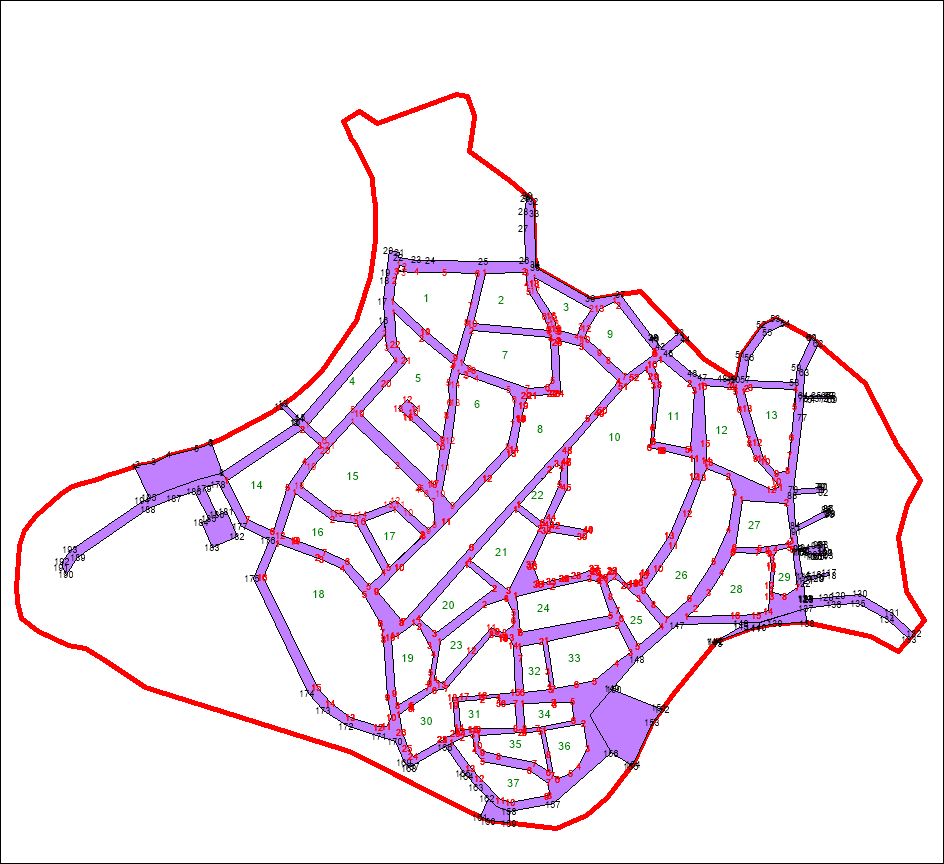 Масштаб 1: _10000________Используемые условные знаки и обозначения: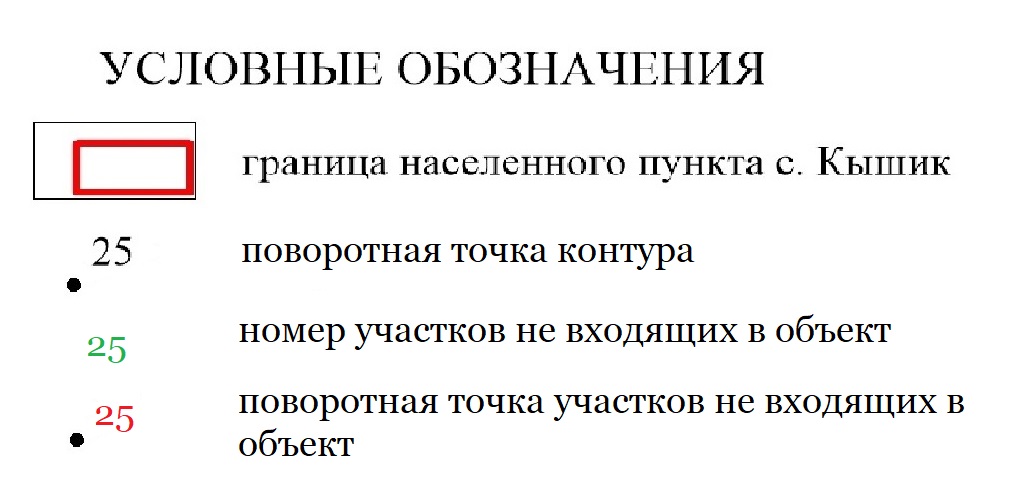 Подпись ________________________ Дата "__" ___________ ____ г.План границ объекта Масштаб 1: _10000________Используемые условные знаки и обозначения:Подпись ________________________ Дата "__" ___________ ____ г.Место для оттиска печати (при наличии) лица, составившего описание местоположения границ объектаМесто для оттиска печати (при наличии) лица, составившего описание местоположения границ объектаЛист N1ОПИСАНИЕ МЕСТОПОЛОЖЕНИЯ ГРАНИЦ ПРАВИЛА ЗЕМЛЕПОЛЬЗОВАНИЯ И ЗАСТРОЙКИ СЕЛЬСКОГО ПОСЕЛЕНИЯ КЫШИК ХАНТЫ-МАНСИЙСКОГО РАЙОНА  (наименование объекта местоположение границ, которого описано(далее - объект)ОПИСАНИЕ МЕСТОПОЛОЖЕНИЯ ГРАНИЦ ПРАВИЛА ЗЕМЛЕПОЛЬЗОВАНИЯ И ЗАСТРОЙКИ СЕЛЬСКОГО ПОСЕЛЕНИЯ КЫШИК ХАНТЫ-МАНСИЙСКОГО РАЙОНА  (наименование объекта местоположение границ, которого описано(далее - объект)ОПИСАНИЕ МЕСТОПОЛОЖЕНИЯ ГРАНИЦ ПРАВИЛА ЗЕМЛЕПОЛЬЗОВАНИЯ И ЗАСТРОЙКИ СЕЛЬСКОГО ПОСЕЛЕНИЯ КЫШИК ХАНТЫ-МАНСИЙСКОГО РАЙОНА  (наименование объекта местоположение границ, которого описано(далее - объект)ОПИСАНИЕ МЕСТОПОЛОЖЕНИЯ ГРАНИЦ ПРАВИЛА ЗЕМЛЕПОЛЬЗОВАНИЯ И ЗАСТРОЙКИ СЕЛЬСКОГО ПОСЕЛЕНИЯ КЫШИК ХАНТЫ-МАНСИЙСКОГО РАЙОНА  (наименование объекта местоположение границ, которого описано(далее - объект)Сведения об объектеСведения об объектеСведения об объектеСведения об объектеСело КышикСело КышикСело КышикСело КышикN п/пХарактеристики объектаОписание характеристикОписание характеристик12331Местоположение объекта Российской федерации, Тюменской области, Ханты-Мансийского района Ханты Мансийского автономного округа – Югры, сельское поселение КышикРоссийской федерации, Тюменской области, Ханты-Мансийского района Ханты Мансийского автономного округа – Югры, сельское поселение Кышик2Площадь объекта 114,80 Га114,80 Га3Иные характеристики объекта ОтсутствуютОтсутствуютЛист N2ОПИСАНИЕ МЕСТОПОЛОЖЕНИЯ ГРАНИЦ ПРАВИЛА ЗЕМЛЕПОЛЬЗОВАНИЯ И ЗАСТРОЙКИ СЕЛЬСКОГО ПОСЕЛЕНИЯ КЫШИК ХАНТЫ-МАНСИЙСКОГО РАЙОНА  (наименование объекта местоположение границ, которого описано(далее - объект)ОПИСАНИЕ МЕСТОПОЛОЖЕНИЯ ГРАНИЦ ПРАВИЛА ЗЕМЛЕПОЛЬЗОВАНИЯ И ЗАСТРОЙКИ СЕЛЬСКОГО ПОСЕЛЕНИЯ КЫШИК ХАНТЫ-МАНСИЙСКОГО РАЙОНА  (наименование объекта местоположение границ, которого описано(далее - объект)ОПИСАНИЕ МЕСТОПОЛОЖЕНИЯ ГРАНИЦ ПРАВИЛА ЗЕМЛЕПОЛЬЗОВАНИЯ И ЗАСТРОЙКИ СЕЛЬСКОГО ПОСЕЛЕНИЯ КЫШИК ХАНТЫ-МАНСИЙСКОГО РАЙОНА  (наименование объекта местоположение границ, которого описано(далее - объект)ОПИСАНИЕ МЕСТОПОЛОЖЕНИЯ ГРАНИЦ ПРАВИЛА ЗЕМЛЕПОЛЬЗОВАНИЯ И ЗАСТРОЙКИ СЕЛЬСКОГО ПОСЕЛЕНИЯ КЫШИК ХАНТЫ-МАНСИЙСКОГО РАЙОНА  (наименование объекта местоположение границ, которого описано(далее - объект)ОПИСАНИЕ МЕСТОПОЛОЖЕНИЯ ГРАНИЦ ПРАВИЛА ЗЕМЛЕПОЛЬЗОВАНИЯ И ЗАСТРОЙКИ СЕЛЬСКОГО ПОСЕЛЕНИЯ КЫШИК ХАНТЫ-МАНСИЙСКОГО РАЙОНА  (наименование объекта местоположение границ, которого описано(далее - объект)Сведения о местоположении границ Зоны промышленного и коммунально-складского назначения(П)Сведения о местоположении границ Зоны промышленного и коммунально-складского назначения(П)Сведения о местоположении границ Зоны промышленного и коммунально-складского назначения(П)Сведения о местоположении границ Зоны промышленного и коммунально-складского назначения(П)Сведения о местоположении границ Зоны промышленного и коммунально-складского назначения(П)1. Система координат ___МСК 86, зона 2________________________________1. Система координат ___МСК 86, зона 2________________________________1. Система координат ___МСК 86, зона 2________________________________1. Система координат ___МСК 86, зона 2________________________________1. Система координат ___МСК 86, зона 2________________________________2. Сведения о характерных точках границ объекта2. Сведения о характерных точках границ объекта2. Сведения о характерных точках границ объекта2. Сведения о характерных точках границ объекта2. Сведения о характерных точках границ объектаОбозначение характерных точек части границыКоординаты, мКоординаты, мМетод определения координат и средняя квадратическая погрешность положения характерной точки (Mt), мОписание обозначения точкиОбозначение характерных точек части границыXYМетод определения координат и средняя квадратическая погрешность положения характерной точки (Mt), мОписание обозначения точки12345Часть N 1Часть N 1Часть N 1Часть N 1Часть N 111008802.82653713.95Картометрический метод---21008807.752653722.59Картометрический метод---31008820.622653744.83Картометрический метод---41008798.272653777.47Картометрический метод---51008799.562653780,00Картометрический метод---61008851.822653923.04Картометрический метод---71008848.12653945.12Картометрический метод---81008813.462653957.98Картометрический метод---91008746.482653947.94Картометрический метод---101008732.572653967.56Картометрический метод---111008720.212653957.87Картометрический метод---121008703.572653977.97Картометрический метод---131008717.222653989.21Картометрический метод---141008693.482654022.69Картометрический метод---151008664.322654055.98Картометрический метод---161008659.032654052.8Картометрический метод---171008636.342654050.65Картометрический метод---181008603.582654050.49Картометрический метод---191008605.12653825.96Картометрический метод---201008559.222653818.84Картометрический метод---211008565.52653785.99Картометрический метод---221008663.012653780.89Картометрический метод---231008705.072653773.52Картометрический метод---241008777.962653741.63Картометрический метод---251008793.072653727.75Картометрический метод---261008788.042653722.18Картометрический метод---Часть N 2Часть N 2Часть N 2Часть N 2Часть N 211008470.322653807.87Картометрический метод---21008507.22653810.97Картометрический метод---31008524.682653814.02Картометрический метод---41008523.872653850.38Картометрический метод---51008476.062653846.85Картометрический метод---61008449.822653829.76Картометрический метод---Часть N 3Часть N 3Часть N 3Часть N 3Часть N 311007987.292653194.47Картометрический метод---21007976.42653193.81Картометрический метод---31007963.742653201.52Картометрический метод---41007935.32653218.84Картометрический метод---51007925.272653203.19Картометрический метод---61007925.262653190.84Картометрический метод---71007925.232653149.47Картометрический метод---81008037.72653154.8Картометрический метод---91008034.562653197.34Картометрический метод---Часть N 4Часть N 4Часть N 4Часть N 4Часть N 411007893.82654029.41Картометрический метод---21007879.092654029.98Картометрический метод---31007870.832654030.3Картометрический метод---41007856.572654012.67Картометрический метод---51007858.942654000.67Картометрический метод---61007862.452654003.71Картометрический метод---71007870.232654010.53Картометрический метод---81007878.22654002.75Картометрический метод---91007880.922654000.8Картометрический метод---101007887.742653995.46Картометрический метод---111007896.962653987.43Картометрический метод---121007906.752653977.7Картометрический метод---131007918.272654015.78Картометрический метод---141007918.182654015.65Картометрический метод---Часть N 5Часть N 5Часть N 5Часть N 5Часть N 511007671.822653823.12Картометрический метод---21007693.142653855.3Картометрический метод---31007702.992653876.3Картометрический метод---41007695.652653878.59Картометрический метод---51007688.552653881.01Картометрический метод---61007666.552653891.1Картометрический метод---71007657.462653896.72Картометрический метод---81007626.882653845.03Картометрический метод---91007642.132653835.47Картометрический метод---Часть N 6Часть N 6Часть N 6Часть N 6Часть N 611007653.182653917.09Картометрический метод---21007604.592653951.34Картометрический метод---31007598.692653956.89Картометрический метод---41007599.142653957.79Картометрический метод---51007614.932653984.58Картометрический метод---61007617.372653972.35Картометрический метод---71007636.942653956.78Картометрический метод---81007666.742653953.56Картометрический метод---91007661.182653935.88Картометрический метод---Часть N 7Часть N 7Часть N 7Часть N 7Часть N 711007644.842653903.1Картометрический метод---21007596.422653936.86Картометрический метод---31007590.62653942.43Картометрический метод---41007569.712653962.47Картометрический метод---51007548.732653982.59Картометрический метод---61007527.392653973.79Картометрический метод---71007538.322653947.94Картометрический метод---81007563.42653893.06Картометрический метод---91007568.82653879.87Картометрический метод---101007591.762653847.01Картометрический метод---111007605.782653837.31Картометрический метод---121007609.42653842.05Картометрический метод---131007613.472653849.06Картометрический метод---Часть N 8Часть N 8Часть N 8Часть N 8Часть N 811007585.932653968.9Картометрический метод---21007553.762654091.48Картометрический метод---31007541.892654024.64Картометрический метод---41007546.552654005.93Картометрический метод---Лист N3ОПИСАНИЕ МЕСТОПОЛОЖЕНИЯ ГРАНИЦ___________________________с.Кышик____________________________(наименование объекта)ОПИСАНИЕ МЕСТОПОЛОЖЕНИЯ ГРАНИЦ___________________________с.Кышик____________________________(наименование объекта)План границ объекта 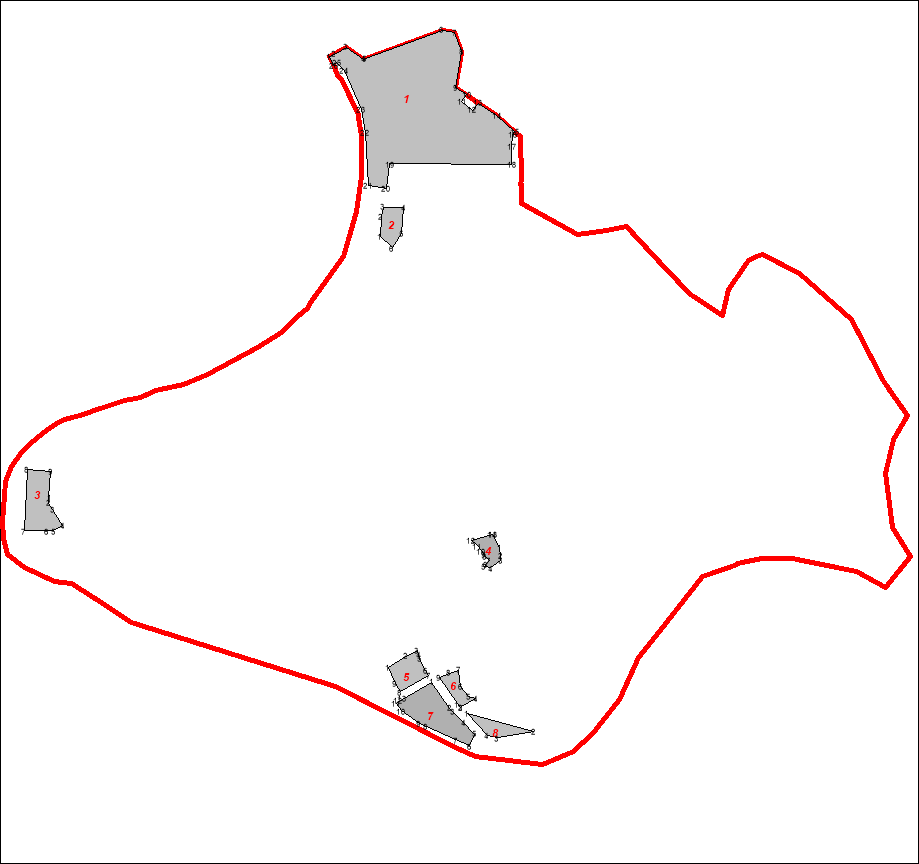 Масштаб 1: _10000________Используемые условные знаки и обозначения:Подпись ________________________ Дата "__" ___________ ____ г.План границ объекта Масштаб 1: _10000________Используемые условные знаки и обозначения:Подпись ________________________ Дата "__" ___________ ____ г.Место для оттиска печати (при наличии) лица, составившего описание местоположения границ объектаМесто для оттиска печати (при наличии) лица, составившего описание местоположения границ объектаЛист N1ОПИСАНИЕ МЕСТОПОЛОЖЕНИЯ ГРАНИЦ ПРАВИЛА ЗЕМЛЕПОЛЬЗОВАНИЯ И ЗАСТРОЙКИ СЕЛЬСКОГО ПОСЕЛЕНИЯ КЫШИК ХАНТЫ-МАНСИЙСКОГО РАЙОНА  (наименование объекта местоположение границ, которого описано(далее - объект)ОПИСАНИЕ МЕСТОПОЛОЖЕНИЯ ГРАНИЦ ПРАВИЛА ЗЕМЛЕПОЛЬЗОВАНИЯ И ЗАСТРОЙКИ СЕЛЬСКОГО ПОСЕЛЕНИЯ КЫШИК ХАНТЫ-МАНСИЙСКОГО РАЙОНА  (наименование объекта местоположение границ, которого описано(далее - объект)ОПИСАНИЕ МЕСТОПОЛОЖЕНИЯ ГРАНИЦ ПРАВИЛА ЗЕМЛЕПОЛЬЗОВАНИЯ И ЗАСТРОЙКИ СЕЛЬСКОГО ПОСЕЛЕНИЯ КЫШИК ХАНТЫ-МАНСИЙСКОГО РАЙОНА  (наименование объекта местоположение границ, которого описано(далее - объект)ОПИСАНИЕ МЕСТОПОЛОЖЕНИЯ ГРАНИЦ ПРАВИЛА ЗЕМЛЕПОЛЬЗОВАНИЯ И ЗАСТРОЙКИ СЕЛЬСКОГО ПОСЕЛЕНИЯ КЫШИК ХАНТЫ-МАНСИЙСКОГО РАЙОНА  (наименование объекта местоположение границ, которого описано(далее - объект)Сведения об объектеСведения об объектеСведения об объектеСведения об объектеСело КышикСело КышикСело КышикСело КышикN п/пХарактеристики объектаОписание характеристикОписание характеристик12331Местоположение объекта Российской федерации, Тюменской области, Ханты-Мансийского района Ханты Мансийского автономного округа – Югры, сельское поселение КышикРоссийской федерации, Тюменской области, Ханты-Мансийского района Ханты Мансийского автономного округа – Югры, сельское поселение Кышик2Площадь объекта 114,80 Га114,80 Га3Иные характеристики объекта ОтсутствуютОтсутствуютЛист N2ОПИСАНИЕ МЕСТОПОЛОЖЕНИЯ ГРАНИЦ ПРАВИЛА ЗЕМЛЕПОЛЬЗОВАНИЯ И ЗАСТРОЙКИ СЕЛЬСКОГО ПОСЕЛЕНИЯ КЫШИК ХАНТЫ-МАНСИЙСКОГО РАЙОНА  (наименование объекта местоположение границ, которого описано(далее - объект)ОПИСАНИЕ МЕСТОПОЛОЖЕНИЯ ГРАНИЦ ПРАВИЛА ЗЕМЛЕПОЛЬЗОВАНИЯ И ЗАСТРОЙКИ СЕЛЬСКОГО ПОСЕЛЕНИЯ КЫШИК ХАНТЫ-МАНСИЙСКОГО РАЙОНА  (наименование объекта местоположение границ, которого описано(далее - объект)ОПИСАНИЕ МЕСТОПОЛОЖЕНИЯ ГРАНИЦ ПРАВИЛА ЗЕМЛЕПОЛЬЗОВАНИЯ И ЗАСТРОЙКИ СЕЛЬСКОГО ПОСЕЛЕНИЯ КЫШИК ХАНТЫ-МАНСИЙСКОГО РАЙОНА  (наименование объекта местоположение границ, которого описано(далее - объект)ОПИСАНИЕ МЕСТОПОЛОЖЕНИЯ ГРАНИЦ ПРАВИЛА ЗЕМЛЕПОЛЬЗОВАНИЯ И ЗАСТРОЙКИ СЕЛЬСКОГО ПОСЕЛЕНИЯ КЫШИК ХАНТЫ-МАНСИЙСКОГО РАЙОНА  (наименование объекта местоположение границ, которого описано(далее - объект)ОПИСАНИЕ МЕСТОПОЛОЖЕНИЯ ГРАНИЦ ПРАВИЛА ЗЕМЛЕПОЛЬЗОВАНИЯ И ЗАСТРОЙКИ СЕЛЬСКОГО ПОСЕЛЕНИЯ КЫШИК ХАНТЫ-МАНСИЙСКОГО РАЙОНА  (наименование объекта местоположение границ, которого описано(далее - объект)Сведения о местоположении границ Зоны рекреационного назначения(Р)Сведения о местоположении границ Зоны рекреационного назначения(Р)Сведения о местоположении границ Зоны рекреационного назначения(Р)Сведения о местоположении границ Зоны рекреационного назначения(Р)Сведения о местоположении границ Зоны рекреационного назначения(Р)1. Система координат ___МСК 86, зона 2________________________________1. Система координат ___МСК 86, зона 2________________________________1. Система координат ___МСК 86, зона 2________________________________1. Система координат ___МСК 86, зона 2________________________________1. Система координат ___МСК 86, зона 2________________________________2. Сведения о характерных точках границ объекта2. Сведения о характерных точках границ объекта2. Сведения о характерных точках границ объекта2. Сведения о характерных точках границ объекта2. Сведения о характерных точках границ объектаОбозначение характерных точек части границыКоординаты, мКоординаты, мМетод определения координат и средняя квадратическая погрешность положения характерной точки (Mt), мОписание обозначения точкиОбозначение характерных точек части границыXYМетод определения координат и средняя квадратическая погрешность положения характерной точки (Mt), мОписание обозначения точки12345Часть N 1Часть N 1Часть N 1Часть N 1Часть N 111007942.172653109.15Картометрический метод---21007940.52653109.15Картометрический метод---31007911.592653110.48Картометрический метод---41007882.022653118.26Картометрический метод---51007857.782653149.29Картометрический метод---61007831.982653204.55Картометрический метод---71007826.982653237.02Картометрический метод---81007805.42653270.82Картометрический метод---91007754.472653347.21Картометрический метод---101007636.722653725.28Картометрический метод---111007663.522653738.28Картометрический метод---121007643.732653779.43Картометрический метод---131007615.152653767.75Картометрический метод---141007604.472653788.88Картометрический метод---151007555.882653884.51Картометрический метод---161007526.532653942.44Картометрический метод---171007514.522653968.46Картометрический метод---181007527.422653973.8Картометрический метод---191007538.312653947.89Картометрический метод---201007569.782653962.45Картометрический метод---211007590.582653942.44Картометрический метод---221007563.442653893.07Картометрический метод---231007568.782653879.84Картометрический метод---241007591.82653847.03Картометрический метод---251007605.812653837.36Картометрический метод---261007616.262653828.35Картометрический метод---271007654.842653811.45Картометрический метод---281007664.082653781.87Картометрический метод---291007683.22653720.16Картометрический метод---301007696.322653676.35Картометрический метод---311007739.132653507.56Картометрический метод---321007782.612653365.23Картометрический метод---331007808.522653302.29Картометрический метод---341007832.422653263.15Картометрический метод---351007925.272653155.4Картометрический метод---361007925.272653149.51Картометрический метод---371008037.692653154.85Картометрический метод---381008034.582653197.32Картометрический метод---391007987.322653194.43Картометрический метод---401008008.562653209.22Картометрический метод---411008099.512653341.99Картометрический метод---421008105.182653355.44Картометрический метод---431008164.012653327.42Картометрический метод---441008150.772653289.84Картометрический метод---451008149.662653281.72Картометрический метод---461008140.322653259.15Картометрический метод---471008131.092653222.9Картометрический метод---481008124.532653208.44Картометрический метод---491008112.192653191.32Картометрический метод---501008087.952653161.85Картометрический метод---511008070.162653143.28Картометрический метод---521008044.582653124.38Картометрический метод---531008016.792653114.7Картометрический метод---Часть N 2Часть N 2Часть N 2Часть N 2Часть N 211008214.382653487.21Картометрический метод---21008206.932653469.42Картометрический метод---31008206.62653469.53Картометрический метод---41008152.442653490.21Картометрический метод---51008243.842653626.53Картометрический метод---61008243.512653626.87Картометрический метод---71008244.852653628.2Картометрический метод---81008275.422653597.96Картометрический метод---91008263.642653580.39Картометрический метод---Часть N 3Часть N 3Часть N 3Часть N 3Часть N 311008292.992653624.53Картометрический метод---21008279.982653604.85Картометрический метод---31008251.412653634.87Картометрический метод---41008253.742653637.32Картометрический метод---51008433.322653790.55Картометрический метод---61008469.682653789.21Картометрический метод---71008507.822653792.55Картометрический метод---81008515.382653793.55Картометрический метод---91008562.862653800,00Картометрический метод---101008565.532653785.99Картометрический метод---111008663.052653780.87Картометрический метод---121008705.082653773.53Картометрический метод---131008777.912653741.62Картометрический метод---141008792.922653727.83Картометрический метод---151008788.032653722.16Картометрический метод---161008768.82653729.5Картометрический метод---171008760.012653736.62Картометрический метод---181008696.632653767.53Картометрический метод---191008689.742653768.42Картометрический метод---201008654.712653772.75Картометрический метод---211008651.712653773.87Картометрический метод---221008582.12653773.87Картометрический метод---231008515.722653764.53Картометрический метод---241008433.762653739.06Картометрический метод---251008347.262653678.91Картометрический метод---261008337.582653672.68Картометрический метод---271008333.142653667.79Картометрический метод---281008319.342653652.55Картометрический метод---Часть N 4Часть N 4Часть N 4Часть N 4Часть N 411008359.712653810.9Картометрический метод---21008383.172653794.77Картометрический метод---31008408.752653791.55Картометрический метод---41008242.292653649.44Картометрический метод---51008213.492653680.24Картометрический метод---61008269.982653731.06Картометрический метод---Часть N 5Часть N 5Часть N 5Часть N 5Часть N 511008202.782653692.99Картометрический метод---21008245.882653731.85Картометрический метод---31008164.912653814.58Картометрический метод---41008126.372653777.37Картометрический метод---Часть N 6Часть N 6Часть N 6Часть N 6Часть N 611008400.632653859.27Картометрический метод---21008448.672653808.56Картометрический метод---31008389.182653812.45Картометрический метод---41008359.822653833.02Картометрический метод---Часть N 7Часть N 7Часть N 7Часть N 7Часть N 711008522.282653915.09Картометрический метод---21008522.612653901.74Картометрический метод---31008473.572653898.07Картометрический метод---41008462.452653949.45Картометрический метод---51008521.162653962.45Картометрический метод---Часть N 8Часть N 8Часть N 8Часть N 8Часть N 811008455.232654173.17Картометрический метод---21008513.712654069.09Картометрический метод---31008502.152654069.76Картометрический метод---41008489.252654072.65Картометрический метод---51008443.442654101.22Картометрический метод---61008441.552654102.12Картометрический метод---71008435.882654104.9Картометрический метод---81008428.652654107.12Картометрический метод---91008419.532654110.01Картометрический метод---101008419.532654110.46Картометрический метод---111008418.532654110.34Картометрический метод---121008416.092654111.01Картометрический метод---131008415.192654114.46Картометрический метод---141008415.972654114.68Картометрический метод---151008415.752654115.68Картометрический метод---161008414.862654115.35Картометрический метод---171008405.522654147.48Картометрический метод---181008418.312654151.82Картометрический метод---191008424.092654153.71Картометрический метод---Часть N 9Часть N 9Часть N 9Часть N 9Часть N 911008167.122654267.02Картометрический метод---21008175.132654247.23Картометрический метод---31008204.482654256.9Картометрический метод---41008236.732654262.68Картометрический метод---51008278.22654266.79Картометрический метод---61008294.992654264.68Картометрический метод---71008317.342654259.68Картометрический метод---81008327.912654255.9Картометрический метод---91008311.672654234.55Картометрический метод---101008267.422654195.96Картометрический метод---111008260.972654190.4Картометрический метод---121008215.272654243.67Картометрический метод---131008133.982654172.83Картометрический метод---141008173.242654129.8Картометрический метод---151008171.012654129.69Картометрический метод---161008124.312654128.69Картометрический метод---171008068.492654102.56Картометрический метод---181008067.042654109.23Картометрический метод---191008055.592654107.56Картометрический метод---201008045.922654169.5Картометрический метод---211008051.032654174.17Картометрический метод---221008132.22654247.45Картометрический метод---Часть N 10Часть N 10Часть N 10Часть N 10Часть N 1011007737.912653939.81Картометрический метод---21007737.942653940.39Картометрический метод---31007740.332653973.34Картометрический метод---41007740.42653974.24Картометрический метод---51007770.72653972.7Картометрический метод---61007769.932653940.64Картометрический метод---71007769.932653937.99Картометрический метод---Часть N 11Часть N 11Часть N 11Часть N 11Часть N 1111007722.032653973.34Картометрический метод---21007731.62653973.49Картометрический метод---31007731.62653973.48Картометрический метод---41007731.92653973.48Картометрический метод---51007734.462653973.45Картометрический метод---61007735.892654002.51Картометрический метод---71007723.12654002.64Картометрический метод---81007722.972653998.92Картометрический метод---91007722.042653973.63Картометрический метод---101007722.032653973.34Картометрический метод---Часть N 12Часть N 12Часть N 12Часть N 12Часть N 1211007504.182654021.61Картометрический метод---21007492.722654108.56Картометрический метод---31007516.632654165.27Картометрический метод---41007551.552654203.19Картометрический метод---51007601.922654242.55Картометрический метод---61007609.482654248.45Картометрический метод---71007633.942654211.53Картометрический метод---81007538.652654103.67Картометрический метод---91007525.082654021.94Картометрический метод---Часть N 13Часть N 13Часть N 13Часть N 13Часть N 1311007874.022654451.62Картометрический метод---21007866.812654451.95Картометрический метод---31007840.122654402.8Картометрический метод---41007837.492654403.73Картометрический метод---51007746.872654330.3Картометрический метод---61007713.942654304.9Картометрический метод---71007716.082654299.68Картометрический метод---81007748.952654216.55Картометрический метод---91007751.572654211.66Картометрический метод---101007806.452654258.41Картометрический метод---111007870.922654332.59Картометрический метод---Часть N 14Часть N 14Часть N 14Часть N 14Часть N 1411008310.012654440.59Картометрический метод---21008312.92654380.66Картометрический метод---31008309.342654380.77Картометрический метод---41008206.262654386.22Картометрический метод---51008213.042654464.16Картометрический метод---61008269.532654447.38Картометрический метод---71008301.892654440.15Картометрический метод---Часть N 15Часть N 15Часть N 15Часть N 15Часть N 1511008362.152654382.88Картометрический метод---21008335.362654361.65Картометрический метод---31008326.82654380.43Картометрический метод---41008324.682654434.92Картометрический метод---51008324.462654442.04Картометрический метод---Часть N 16Часть N 16Часть N 16Часть N 16Часть N 1611008125.312654603.16Картометрический метод---21008125.312654603.38Картометрический метод---31008116.422654603.94Картометрический метод---41008085.062654613.83Картометрический метод---51008085.062654613.95Картометрический метод---61008076.832654616.95Картометрический метод---71007943.622654669.1Картометрический метод---81007925.942654672.99Картометрический метод---91007892.252654730.59Картометрический метод---101007881.462654742.15Картометрический метод---111007871.232654753.27Картометрический метод---121007854.662654770.95Картометрический метод---131007878.242654790.52Картометрический метод---141007931.282654757.05Картометрический метод---151008031.792654743.38Картометрический метод---161008093.512654758.61Картометрический метод---171008138.432654783.63Картометрический метод---181008183.472654752.72Картометрический метод---191008205.042654738.48Картометрический метод---201008213.492654734.26Картометрический метод---211008219.162654730.48Картометрический метод---221008304,002654687.56Картометрический метод---231008316.682654681.11Картометрический метод---241008347.262654646.19Картометрический метод---251008294.442654619.39Картометрический метод---261008289.322654619.62Картометрический метод---271008269.312654618.84Картометрический метод---Часть N 1711007843.882654762.06Картометрический метод---21007880.92654722.25Картометрический метод---31007910.592654668.65Картометрический метод---41007908.262654623.73Картометрический метод---51007901.142654570.24Картометрический метод---61007901.252654571.14Картометрический метод---71007874.122654572.36Картометрический метод---81007848.882654690.67Картометрический метод---91007820.972654743.04Картометрический метод---Лист N3ОПИСАНИЕ МЕСТОПОЛОЖЕНИЯ ГРАНИЦ___________________________с.Кышик____________________________(наименование объекта)ОПИСАНИЕ МЕСТОПОЛОЖЕНИЯ ГРАНИЦ___________________________с.Кышик____________________________(наименование объекта)План границ объекта 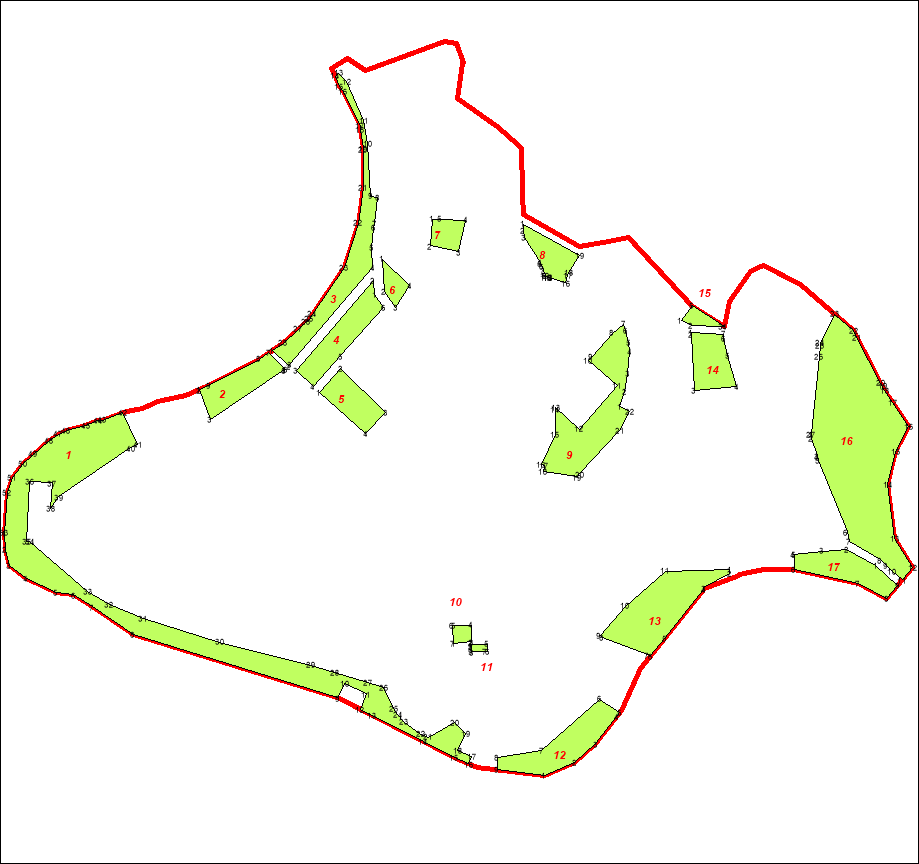 Масштаб 1: _10000________Используемые условные знаки и обозначения:Подпись ________________________ Дата "__" ___________ ____ г.План границ объекта Масштаб 1: _10000________Используемые условные знаки и обозначения:Подпись ________________________ Дата "__" ___________ ____ г.Место для оттиска печати (при наличии) лица, составившего описание местоположения границ объектаМесто для оттиска печати (при наличии) лица, составившего описание местоположения границ объектаЛист N1ОПИСАНИЕ МЕСТОПОЛОЖЕНИЯ ГРАНИЦ ПРАВИЛА ЗЕМЛЕПОЛЬЗОВАНИЯ И ЗАСТРОЙКИ СЕЛЬСКОГО ПОСЕЛЕНИЯ КЫШИК ХАНТЫ-МАНСИЙСКОГО РАЙОНА   (наименование объекта местоположение границ, которого описано(далее - объект)ОПИСАНИЕ МЕСТОПОЛОЖЕНИЯ ГРАНИЦ ПРАВИЛА ЗЕМЛЕПОЛЬЗОВАНИЯ И ЗАСТРОЙКИ СЕЛЬСКОГО ПОСЕЛЕНИЯ КЫШИК ХАНТЫ-МАНСИЙСКОГО РАЙОНА   (наименование объекта местоположение границ, которого описано(далее - объект)ОПИСАНИЕ МЕСТОПОЛОЖЕНИЯ ГРАНИЦ ПРАВИЛА ЗЕМЛЕПОЛЬЗОВАНИЯ И ЗАСТРОЙКИ СЕЛЬСКОГО ПОСЕЛЕНИЯ КЫШИК ХАНТЫ-МАНСИЙСКОГО РАЙОНА   (наименование объекта местоположение границ, которого описано(далее - объект)ОПИСАНИЕ МЕСТОПОЛОЖЕНИЯ ГРАНИЦ ПРАВИЛА ЗЕМЛЕПОЛЬЗОВАНИЯ И ЗАСТРОЙКИ СЕЛЬСКОГО ПОСЕЛЕНИЯ КЫШИК ХАНТЫ-МАНСИЙСКОГО РАЙОНА   (наименование объекта местоположение границ, которого описано(далее - объект)Сведения об объектеСведения об объектеСведения об объектеСведения об объектеСело КышикСело КышикСело КышикСело КышикN п/пХарактеристики объектаОписание характеристикОписание характеристик12331Местоположение объекта Российской федерации, Тюменской области, Ханты-Мансийского района Ханты Мансийского автономного округа – Югры, сельское поселение КышикРоссийской федерации, Тюменской области, Ханты-Мансийского района Ханты Мансийского автономного округа – Югры, сельское поселение Кышик2Площадь объекта 114,80 Га114,80 Га3Иные характеристики объекта ОтсутствуютОтсутствуютЛист N2ОПИСАНИЕ МЕСТОПОЛОЖЕНИЯ ГРАНИЦ ПРАВИЛА ЗЕМЛЕПОЛЬЗОВАНИЯ И ЗАСТРОЙКИ СЕЛЬСКОГО ПОСЕЛЕНИЯ КЫШИК ХАНТЫ-МАНСИЙСКОГО РАЙОНА (наименование объекта местоположение границ, которого описано(далее - объект)ОПИСАНИЕ МЕСТОПОЛОЖЕНИЯ ГРАНИЦ ПРАВИЛА ЗЕМЛЕПОЛЬЗОВАНИЯ И ЗАСТРОЙКИ СЕЛЬСКОГО ПОСЕЛЕНИЯ КЫШИК ХАНТЫ-МАНСИЙСКОГО РАЙОНА (наименование объекта местоположение границ, которого описано(далее - объект)ОПИСАНИЕ МЕСТОПОЛОЖЕНИЯ ГРАНИЦ ПРАВИЛА ЗЕМЛЕПОЛЬЗОВАНИЯ И ЗАСТРОЙКИ СЕЛЬСКОГО ПОСЕЛЕНИЯ КЫШИК ХАНТЫ-МАНСИЙСКОГО РАЙОНА (наименование объекта местоположение границ, которого описано(далее - объект)ОПИСАНИЕ МЕСТОПОЛОЖЕНИЯ ГРАНИЦ ПРАВИЛА ЗЕМЛЕПОЛЬЗОВАНИЯ И ЗАСТРОЙКИ СЕЛЬСКОГО ПОСЕЛЕНИЯ КЫШИК ХАНТЫ-МАНСИЙСКОГО РАЙОНА (наименование объекта местоположение границ, которого описано(далее - объект)ОПИСАНИЕ МЕСТОПОЛОЖЕНИЯ ГРАНИЦ ПРАВИЛА ЗЕМЛЕПОЛЬЗОВАНИЯ И ЗАСТРОЙКИ СЕЛЬСКОГО ПОСЕЛЕНИЯ КЫШИК ХАНТЫ-МАНСИЙСКОГО РАЙОНА (наименование объекта местоположение границ, которого описано(далее - объект)Сведения о местоположении границ Зоны санитарно-защитного озеленения(СЗ)Сведения о местоположении границ Зоны санитарно-защитного озеленения(СЗ)Сведения о местоположении границ Зоны санитарно-защитного озеленения(СЗ)Сведения о местоположении границ Зоны санитарно-защитного озеленения(СЗ)Сведения о местоположении границ Зоны санитарно-защитного озеленения(СЗ)1. Система координат ___МСК 86, зона 2________________________________1. Система координат ___МСК 86, зона 2________________________________1. Система координат ___МСК 86, зона 2________________________________1. Система координат ___МСК 86, зона 2________________________________1. Система координат ___МСК 86, зона 2________________________________2. Сведения о характерных точках границ объекта2. Сведения о характерных точках границ объекта2. Сведения о характерных точках границ объекта2. Сведения о характерных точках границ объекта2. Сведения о характерных точках границ объектаОбозначение характерных точек части границыКоординаты, мКоординаты, мМетод определения координат и средняя квадратическая погрешность положения характерной точки (Mt), мОписание обозначения точкиОбозначение характерных точек части границыXYМетод определения координат и средняя квадратическая погрешность положения характерной точки (Mt), мОписание обозначения точки12345Часть N 1Часть N 1Часть N 1Часть N 1Часть N 111008543.852654051.52Картометрический метод---21008542.962653974.91Картометрический метод---31008544.292653906.3Картометрический метод---41008543.852653929.1Картометрический метод---51008544.292653902.97Картометрический метод---61008544.852653876.83Картометрический метод---71008545.412653849.81Картометрический метод---81008550.742653817.01Картометрический метод---91008559.192653818.79Картометрический метод---101008605.122653825.91Картометрический метод---111008603.562654050.52Картометрический метод---Часть N 2Часть N 2Часть N 2Часть N 2Часть N 211008522.612653901.74Картометрический метод---21008460.012653897.07Картометрический метод---31008414.312653867.83Картометрический метод---41008414.862653867.16Картометрический метод---51008449.782653829.8Картометрический метод---61008476.022653846.81Картометрический метод---71008523.832653850.37Картометрический метод---81008523.612653860.6Картометрический метод---91008523.52653865.38Картометрический метод---101008523.052653883.62Картометрический метод---Часть N 3Часть N 3Часть N 3Часть N 3Часть N 311008112.32653867.72Картометрический метод---21008078.832653837.25Картометрический метод---31008093.842653820.79Картометрический метод---41008101.182653811.56Картометрический метод---51008093.622653798.22Картометрический метод---61008079.392653760.86Картометрический метод---71008075.272653749.96Картометрический метод---81008074.382653744.96Картометрический метод---91008082.392653740.73Картометрический метод---101008100.962653730.17Картометрический метод---111008110.972653724.83Картометрический метод---121008158.562653689.69Картометрический метод---131008154.332653682.47Картометрический метод---141008147.882653673.9Картометрический метод---151008129.22653670.35Картометрический метод---161008077.052653705.48Картометрический метод---171008077.942653699.81Картометрический метод---181008128.982653634.54Картометрический метод---191008160.672653655.89Картометрический метод---201008167.122653661.23Картометрический метод---211008191.922653683.13Картометрический метод---221008202.812653693.03Картометрический метод---231008126.422653777.31Картометрический метод---241008164.92653814.56Картометрический метод---251008121.532653858.93Картометрический метод---Часть N 4Часть N 4Часть N 4Часть N 4Часть N 411008202.812653670.35Картометрический метод---21008172.92653642.66Картометрический метод---31008125.872653611.3Картометрический метод---41008043.692653584.5Картометрический метод---51008066.382653537.58Картометрический метод---61008137.652653499.22Картометрический метод---71008153.562653522.9Картометрический метод---81008231.722653639.43Картометрический метод---91008231.722653639.54Картометрический метод---Часть N 5Часть N 5Часть N 5Часть N 5Часть N 511007683.22653720.16Картометрический метод---21007696.322653676.35Картометрический метод---31007739.132653507.56Картометрический метод---41007782.612653365.23Картометрический метод---51007808.522653302.29Картометрический метод---61007832.422653263.15Картометрический метод---71007925.272653155.4Картометрический метод---81007925.272653190.87Картометрический метод---91007925.272653203.22Картометрический метод---101007935.282653218.89Картометрический метод---111007963.752653201.55Картометрический метод---121007995.662653222.67Картометрический метод---131008085.52653353.55Картометрический метод---141008105.292653400.59Картометрический метод---151008118.192653438.61Картометрический метод---161008066.382653466.53Картометрический метод---171008059.62653452.07Картометрический метод---181008014.122653472.64Картометрический метод---191008034.692653518.23Картометрический метод---201008080.282653497.66Картометрический метод---211008072.942653481.54Картометрический метод---221008124.22653456.63Картометрический метод---231008131.762653482.87Картометрический метод---241008053.032653524.79Картометрический метод---251008027.242653577.27Картометрический метод---261007956.632653547.59Картометрический метод---271007940.062653555.37Картометрический метод---281007743.82653649.44Картометрический метод---291007712.112653677.79Картометрический метод---Часть N 6Часть N 6Часть N 6Часть N 6Часть N 611007554.662654096.45Картометрический метод---21007553.772654091.44Картометрический метод---31007585.92653968.9Картометрический метод---41007596.692653958.78Картометрический метод---51007598.692653957.01Картометрический метод---61007614.932653984.58Картометрический метод---71007600.142654059.86Картометрический метод---81007577.342654093.55Картометрический метод---Часть N 7Часть N 7Часть N 7Часть N 7Часть N 711007640.832654167.28Картометрический метод---21007609.372654149.93Картометрический метод---31007595.692654134.7Картометрический метод---41007585.792654112.79Картометрический метод---51007592.022654103.34Картометрический метод---61007625.162654097,00Картометрический метод---Лист N3ОПИСАНИЕ МЕСТОПОЛОЖЕНИЯ ГРАНИЦ___________________________с.Кышик____________________________(наименование объекта)ОПИСАНИЕ МЕСТОПОЛОЖЕНИЯ ГРАНИЦ___________________________с.Кышик____________________________(наименование объекта)План границ объекта 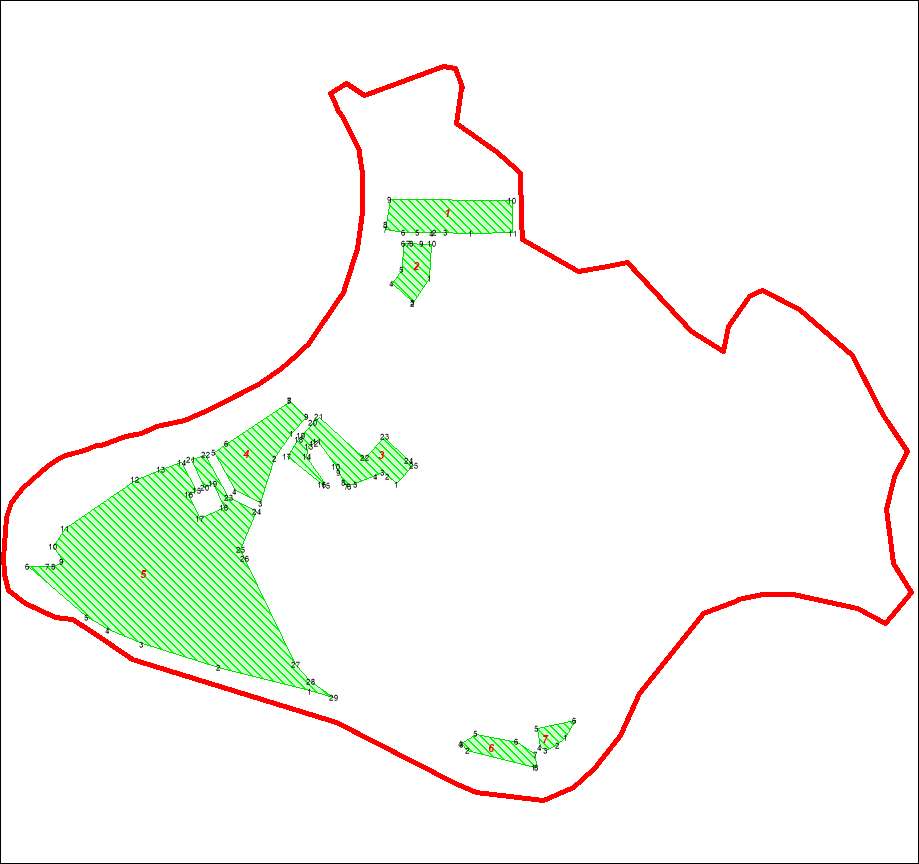 Масштаб 1: _10000________Используемые условные знаки и обозначения:Подпись ________________________ Дата "__" ___________ ____ г.План границ объекта Масштаб 1: _10000________Используемые условные знаки и обозначения:Подпись ________________________ Дата "__" ___________ ____ г.Место для оттиска печати (при наличии) лица, составившего описание местоположения границ объектаМесто для оттиска печати (при наличии) лица, составившего описание местоположения границ объекта